ФГАОУ ВПО «Северо-Восточный федеральный университет» имени М.К. АммосоваИнститут зарубежной филологии и регионоведенияКафедра иностранных языков по техническим и естественным специальностямГрамматика французского языка(учебное пособие для студентов неязыковых специальностей)Якутск 2012Составители: Гаврильева Л.А., Лукина М.Н., Сивцева А.Р., Федорова А.Я., Сивцева М.И., Дмитриева О.Н. преподаватели кафедры иностранных языков по техническим и естественным специальностям института зарубежной филологии и регионоведения ФГАОУ ВПО «Северо-Восточный федеральный университет имени М.К. Аммосова»Учебное пособие предназначено для студентов неязыковых специальностей, изучающих французский язык. Пособие включает объяснение грамматики, тренирующие упражнения и тестовые задания.ОглавлениеВводно-фонетический курсИмя существительноеИмя прилагательноеИмя числительноеМестоимениеГлаголНаречиеПредлогПростое предложениеСложное предложениеСогласование временВВОДНO-ФОНЕТИЧЕСКИЙ  КУРСФРАНЦУЗСКОГО  ЯЗЫКАФранцузский алфавит
          Во французском алфавите 26 букв, многие из которых читаются по-разному, в зависимости от их позиции в слове, от надстрочных и подстрочных знаков. Значит, одна и та же буква может изображать различные звуки, а один и тот же звук может изображаться на письме разными буквами.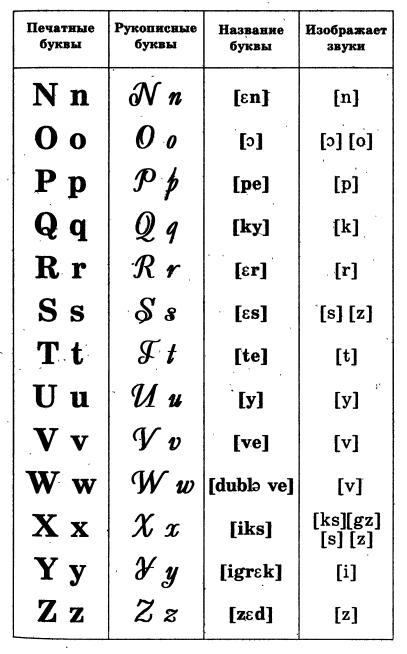 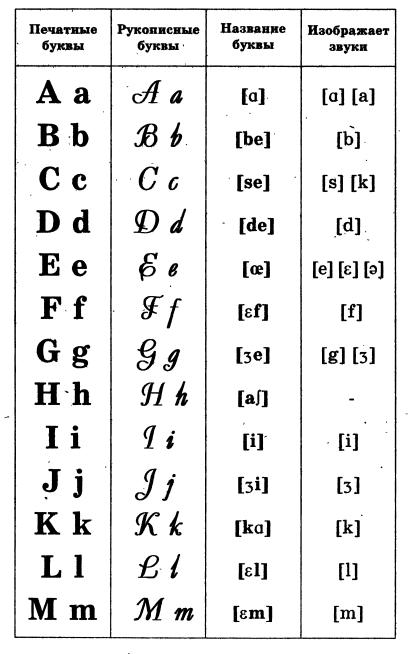 
           Фонемный состав французского языка выразился в знаках Международной транскрипции следующим образом: 
Гласные: [i — e — ɛ — a┃y — ø — œ┃u — o — ɔ — α┃ã — õ — ǽ — έ] 
Согласные: [p- b┃f — v┃t — d┃s — z┃ʃ — ʒ┃ k — g ┃ m — n — l -k — η ┃w — ɥ — j].          Точным отображением произношения является транскрипция:В ней каждому звуку соответствует условный фонетический знак. Транскрипция заключается в квадратные скобки:                   Paris [pari] – Париж     	Транскрибуя слово или предложение, мы изображаем отдельно каждый слог, отделяя его от другого слога дефисом, и заключаем транскрибируемое слово или предложение в квадратные скобки. Заглавные буквы не выделяются.    	Например, papa— графическое изображение слова, [pa-pa]— фонетическое изображение слова. Il reste— графическое изображение предложения, [il-rɛst]— фонетическое изображение предложения. 
    	Количество фонетических знаков, отображающих произношение данного слова, не всегда совпадает с количеством букв, так как бывают буквы, которые не читаются, и бывают буквосочетания, которые произносятся как один звук. Например,  в словах:
beaucoup — 8 букв        madame — 6 букв             eau — 3 буквы
[bo-ku] — 4 звука          [ma-dam] — 5 звуков        [o] — 1 звук
      Фонетическая система французского языка включает 15 гласных, 3 полугласных и 17 согласных звуков — т.е. 35 звуков, тогда как в алфавите всего 26 букв.Наибольшие трудности представляют гласные звуки.
Гласные могут быть переднего ряда и заднего ряда, они могут быть открытыми и закрытыми, округленными и неокругленными, чистыми и носовыми. Чтобы понять эти определения, нужно представить себе артикуляционный (т.е. звукопроизносительный) аппарат, при помощи которого произносятся звуки.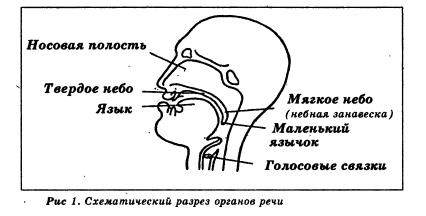        	От положения языка зависит подразделение гласных на передние и задние, открытые и закрытые. От участия губ зависит подразделение гласных на округленные и неокругленные. От положения небной занавески зависит деление гласных на чистые и носовые.     	 При усвоении артикуляции каждого звука нужно точно соблюдать правильное положение языка, губ, небной занавески.     	Когда мы воспринимаем французскую речь на слух, первое, что обращает на себя внимание, — необычное для нас членение французской фразы.    Знаки фонетической транскрипции и их чтение


Знаки, обозначающие явления речевого потока 
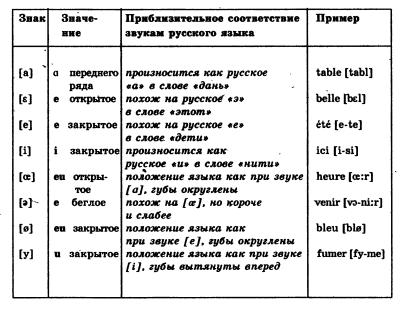 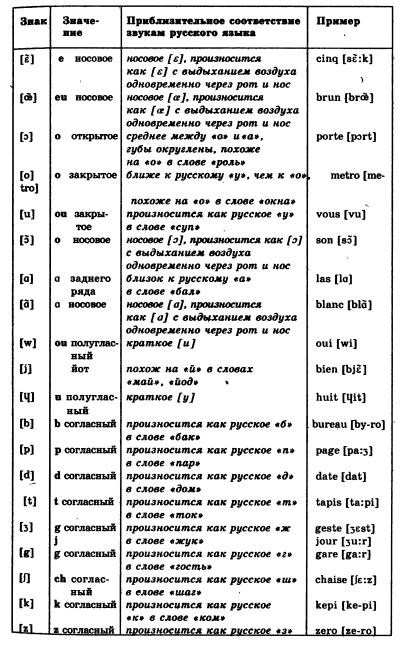 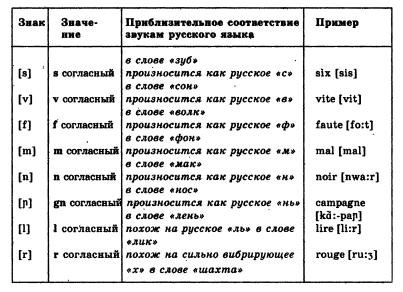 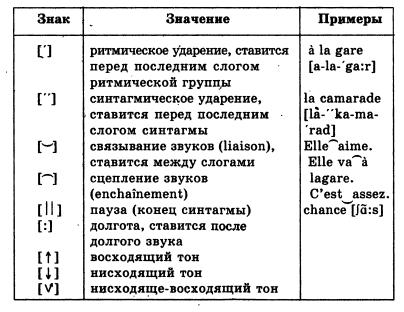 ОСОБЕННОСТИ  ФРАНЦУЗСКОГО  ПРОИЗНОШЕНИЯГЛАСНЫЕ        Французские  гласные, как  ударные,  так  и безударные,  произносятся  очень четко  и  полнозвучно.  Во  французском  языке,  в противоположность  русскому, нет  дифтонгизации  гласных. Во  французском  языке  каждый  слог, оканчивающийся  на  гласный  звук,  называется  открытым.  Слог,  оканчивающийся  на  согласный  звук,  называется  закрытым.Долгота  гласных       Французские  гласные  могут  быть  краткими и  долгими. Во  французском  языке  существуют  два  типа  долготы  гласных:Ритмическая  долгота       Долгими  гласными  может  быть  любой  гласный,  стоящий  в  ударном  слоге перед  согласными  r, v, z, g,  и   перед  группой  vr.Историческая  долгота       Все  носовые  гласные  ( ɛ, ɔ, α, œ ), а  также  закрытые  гласные  (о, u, α ),  являются  долгими  перед  любым  произносимым  согласным, причем  эта долгота  будет  полной  в  ударном  слоге  и неполной  в  безударном  слоге.РИТМИЧЕСКАЯ  ГРУППА.   УДАРЕНИЕ.Во  французском  языке  ударение  в отдельно  взятом  слове  всегда приходится  на   последний  слог.  Однако,  находясь  во  фразе,  отдельные  слова  теряют  свое  ударение  и  объединяются  в  группы,  выражающие  единое  смысловое  целое,  так  называемые  ритмические  группы,  имеющие  только  одно  ударение  на  последнем  слоге  последнего  слова.Состав  ритмической  группыСлужебные  слова  и  местоимения  составляют  одну  ритмическую  группу  с  тем  знаменательным  словом,  к  которому  они  относятся.Готовые  изречения,  выражающие  одно  понятие.Слова  -   определители,  стоящие  перед  определяемым  словом.Односложные  определяющие  слова,  стоящие  после  определяемого   слова.СВЯЗЫВАНИЕ  И  СЦЕПЛЕНИЕ  ЗВУКОВ  В  РЕЧЕВОМ  ПОТОКЕ       	Для  французской  речи  характерны  связывание  и  сцепление.  Связывание  наблюдается  внутри  ритмической  группы,  а  сцепление  имеет  место  не  только  в  пределах  ритмической  группы,  но  и  между  двумя  различными  ритмическими  группами.Если  внутри  ритмической  группы  одно  слово  оканчивается  на  непроизносимую  согласную,  а  следующее  за  ним  слово  начинается  с  гласной  или  с  h  немого,  то непроизносимая  согласная  первого  слова  становится  произносимой,  сливаясь  с  начальной  гласной   следующего  слова  и  образует  один  слог.  Сцепление  может  также  иметь  место  и  между  двумя  гласными,  как на стыке  слов,  так  и  внутри  слова.ИНТОНАЦИЯДля  французской  речи  характерным  является  более  ровное, сравнительно  с  русским,  движение  голоса  с  повышением  только  на  ударных  слогах. В  ритмической  группе,  заключающей  фразу,  последний  слог  резко  понижается,  что и  характеризует  конец  фразы.Французская  повествовательная  фраза  интонационно  отличается  тем,  что  она  содержит  меньшее  количество  изменений  тона. В  вопросительном  предложении  голос  понижается  на  последнем  слове.СОГЛАСНЫЕСогласные звуки французского языка отличаются тем, что они никогда не смягчаются перед гласными, а звонкие согласные на конце слов не оглушаются, как это свойственно русским звонким согласным.
Во французском языке есть звуки, которых совсем нет в русском языке, и есть такие, которые похожи на соответствующие звуки русского языка. Но это сходство всегда относительно.   c          [ s ] = с                k  [ k ] = к                                  s          [ s ]= с               [ k ] = к               ℓ  [  l ]  = л                                               [ z ]= з   d         [ d ] = д               m  [ m ]= м                                  t          [ t ] = т                                             n  [ n ] = н                                   v         [ v ] = в   f          [ f ] = ф                p  [ p ] = п                                   w        [ v ] = в                                         q   [ k ] = к                                   x       [ ks ] = кс   g          [ g ] = г                r   [ r ]  = р (с придыха-               z         [ z ]  = з               [ ӡ ]= ж                                  нием)Основные свойства  французских согласных, отличающие их от русских  согласных, следующие:отсутствие  оглушения конечного  звонкого  согласного;энергичное  размыкание  органов  речи  после  произнесённого  согласного, в особенности, после  носового  согласного.Согласные, удлиняющие гласный звук	Конечные звуки [r], [v], [ӡ], [z] удлиняют предшествующий гласный в ударном положении. 	Прочитайте слова, соблюдайте долготу [a] перед согласными r, v.rare              rave           rate – raremare            bave          ma – marebarbare        lave           la – laveЧтение буквы g	Буква g во всех случаях, кроме положения перед буквами e, i, y произносится как [g] – гора. Перед e, i, y буква g произносится как [ӡ] – жар.       Звук [ӡ] произносится  значительно  мягче,  чем  русский «ж».  При  произношении  этого  звука  во  французском  языке  губы  больше  выдвинуты  вперед, а  кончик  языка  несколько  приподнят. g         [ ӡ ] = ж –  в сочетаниях ge, gy, gi ……………magie [maӡi], Geste[ӡƐst],                                  Gymnaste [ӡymnast]                                                                                        [ g ]= г -  в остальных случаях ………………. gris [gri]        Прочитайте слова. Соблюдайте правила чтения буквы g. Следите за долготой [a].page          plage              garenage          tapage            gagesage          garage             graveПрочитайте слова g                 [ӡ] – image, plage, sage, gymnaste, gilet, cage,                   geste, rouge, girafe, géométrie, géografie                    [g] – grève, grave, gramme, gare, glace, règle                  garçon, gomme, regarde, tigre, gris   garage, grace, gramme, agir, gerbe, gymnaste,      Egypte, maigre, sagesse, galère.Чтение букв l, r на конце слова	Буквы l, r на конце слова читаются. При  произношении  французского « l »  кончик  языка  прижат  к  корням  верхних  зубов,  средняя  часть  языка  опущена. Существуют  два  варианта  звука  [ r ]:переднеязычное  французское  [ r ]   напоминает  русское «р»,  оно  не  такое  резкое  и  менее  раскатистое.  Этот  звук  образуется  вследствие  вибрации  кончика языка,  поднятого  к  твердому  нёбу;грассированное  [ r ]  - наиболее  распространенный  вариант, образуется  вследствие  вибрации  маленького  язычка  в  задней  части  языка.Буква r на конце слова оглушается.	Прочитайте слова. Четко размыкайте конечный согласный. Следите за долготой [a] перед r.bal        natale        bar       parmal       fatal          car        avatarЧтение буквы cБуква с во всех случаях, кроме положения перед буквами e, i, y произносится как [k] – кот, в том числе и на конце слова. Перед e, i, y буква с произносится как [s] – собака. Французское [s]  по  сравнению  с  русским  «с» – звук  более  энергичный  и  короткий,  по  артикуляции [ s ]  более  передний.с           [s] = c – в сочетаниях ce, ci, cy и ç .........cette [sƐt], cycle [sikl],                                            ici [isi], ça [sa]            [k] = к –  в остальных случаях…………....... caisse [kƐs], sac [sak]	Прочитайте слова. Соблюдайте правила чтения буквы c.bac         crac          place          cravatsac         frac           rapace       camaradelac          calme       race            carnavaltrac        carte         grace          MadagascarПрочитайте:     c          [s] – cette, trace, face, façade, ça, place, ici;                  cirque, merci, cycle, service                     [k] – cassette, carte, classe, corde, acte, arc, sac                         coq, école, cartable, craie, dictée, écrit, cahier, article, cycle, parc, arc, canif, ça, difficile.Чтение буквы s между двумя гласными и буквосочетания th	Буквосочетание th произносится как [t], буква s между двумя гласными произносится как [z] – Зоя.Прочитайте слова. Соблюдайте правила чтения th, s. Следите за долготой [a] перед z.Base, vase, rase, case, Marthe, Carthage, Thrace Чтение удвоенных согласных            Удвоенные согласные произносятся как один звук: nn =[ n ]; pp = [ p ] ; ss = [ s ]; tt = [t ].  Прочитайте слова. Четко размыкайте конечный согласный. Следите за долготой [a] перед r.balle    panne     femme     masse     natte       barresalle    canne      gramme   classe     patte       marremalle   vanne     flamme     nasse                                Cогласные   h, s.   Сочетания ch, phБуква  h одна не произносится:   hymne [imn], habite [abit].Буква  h   читается только  с  согласными   с, рCh [ʃ ] = ш……….char [ ʃar],  marche [mar ʃ].Ph [f] = ф………..phrase [fra:z], photo [foto]Прочитайте   и   выучите   formulette        а)  с   буквосочетанием ch      Charles cherche Michel,      Michel cherche le chat      Et le chat      Il chante sur le toit.   б) с   буквосочетанием ph      Philippe est photographe.      Il photographie ses amis.Прочитайте       h  – habite, habit, habile, hardi, harpe       сh – fache, affiche, chat, achat, charme       рh – paragraphe, phare, graphie, phase, phraseЧтение буквы sБуква    “s”  дает два звука:s            [z]=з – между гласными…………….visite [vizit]               [s]=с – в остальных случаях……….salade [salad]Прочитайте   s          [z] (между гласными)  - visa, Asie, visite, vase, valise              [s] (в остальных случаях) - sa, salle, valse, style, stylo                    [z] - [s]    Base – basse        mise – masse   Vase – vaste        Lise – lisse Прочитайте фразы.   Sabine est belle.        Sa table est haute.   Sa chaise est sale.      Sacha est soldat.   Serge danse la valse.    La valise est beige.   C’est son adresse.       La classe est claire.          Anne parle à Charles. La camarade Anne va à la gare.    Anne va à sa place. Anne parle à sa camarade. Послушайте и прочитайте, как представляются французские дети:   - Je m’appelle Michel, et toi ?   - Je m’appelle Nathalie, et toi?   - Et moi, je m’appelle Serge. Чтение конечных букв       Во французском языке количество звуков в слове обычно меньше количества букв. Это связано с тем,  в частности, что некоторые буквы не читаются на конце слов:                                        Balle [bal]  -  dame [dam]                                        Rat [ra]    -   nid [ni]                                        Trop [tro]   -  pas [pa]                                        Riz  [ri]    -  prix [pri]1. Произнесите четко и энергично:    date, rame, vie, vite, île, litre, lyre, tas, bas, bras, vas, dit, ils, rat;  balle, tasse, patte, passe, Anne, barre.2. Во французском языке ударение всегда падает на последний  произносимый  гласный:    Panama, madame, ballade, parade, alibi, pirate, pyramide.3. Прочитайте диалог.      - Salut, Anne! Comment ça va?  - Salut, Nicolas! Ça va, merci.4. Выпишите слова, в которых согласная не читается в конце слова.      Julie           il dit          Nicolas          le climat      pas mal     madame     l’autоbus       Francine      le tunnel    la lune       Paris               la pommeГЛАСНЫЕГласные звуки французского языка отличаются напряженностью артикуляции. Все французские гласные, ударные и безударные, произносятся четко, энергично, при напряженной мускулатуре губ, языка, щек, неба. Французские гласные никогда не заглатываются, никогда не произносятся с призвуком другого гласного.В речи необходимо четко произносить и противопоставлять долгие и краткие, открытые и закрытые, чистые и носовые гласные, так как от этого зависит смысл слов и фразы в целом. Часто достаточно произнести вместо открытого гласного закрытый, вместо чистого — носовой и наоборот, как мгновенно изменяется смысл сказанного.
Во французском языке нет гласных, которые были бы совершенно аналогичны русским. Лишь частично схожи гласные [i], [t], [ɛ], [а], [ɔ], [u]. Гласные [œ], [ø], [y], [о], [α] и носовые в русском языке эквивалентов не имеют.
Гласные  [a], [i]Французские гласные  a [a] и i [i] произносятся   как   соответствующие   русские   в ударном   слоге.[a] = a, à      balle  [bal]       [i] = i, î, y      il [il]                   là [la]                                     dîne [din],                                                                  type [tip]                                                                                                                                        Значки над гласными    ̀  ̂  ́  -  особенность французской орфографии, ими нельзя пренебрегать, так как они  влияют  либо на произношение, либо на смысл слова: à – в, на (предлог)          а - имеет  (глагол)                                        У п р а ж н е н и я/ta – tal/       /ta – ta:r/        /ba – bal/      /ra  – ra :v/       /tal/          /van/            /da – dat/     /da – da:r/       /va – vak/   / fa – fa :r/        /dal/         /fan/            /pa – pan/    /pa – pa:r/       /sa – sac/   /sa – sa :v/        /pal/         /kan/          /ba – bal/     /ra – ra:v/       /ra – rad/   /ka – ka:v/         /bal/         /pan//va – vak/     /fa – fa:r/        /ka – kal/   /la – la :v/         /val/         /fam/Adèle, Pierre, Sabine, Nadine, Anatole, Anne, Marie, Barbara Daniel, Michel, Nathalie, Hélène, Robert, Albert.Гласный   [Ɛ]Похож на русский «э»  в словах – этот, поэт.[Ɛ]                 e, è, ê................veste [vƐst], père [pƐr], fête [fƐt]                     ai, aî, ei............faire [fƐr], seise [sƐz]9. Прочитайте:   è – père, frère, mère   ê - fête, tête   e - terre, mettre   ai – maison, aimer, faire   aî – maître, s’il vous plaît   ei – neige   é  – bébé, télé, poupée, canapé, dictée   er – parler, chanter, chercher, trouver, donner, laver10. Прочитайте текст.                                                   Слова к тексту:     Aimer            –  любить, нравиться               Germaine va  –   Жермен идет     Avec              – с  (предлог)                           S’appeler      –    называться     Travailler       - работать                                Sa                 –   его, ее                   С'est Germaine. Germaine aime sa mère.       Sa mère s’appelle Anne. Elle travaille à la gare.       Germaine va  à  l’école  avec sa mère.Гласный    [oe]     Похож на  «ё»  в словах - сапёр, шофёр.                    eu…………heure [oer] [oe]             oeu………  soeur [soer]                    e – в серединe  слова …………………..regard [roegar]                      -  перед одной  согласной …………..reuveunir [roevoenir]                       - в односложных  cлужебных ……..je [ӡoe], le [oe]                         словах На конце слова и перед [z] звук  [oe]  призносится более закрыто.            heureuse [oeroez]       peu  [poe]1. [oe] –    je     deux      demeure          le      soeur     visiteur          de     heure      acteur          ce     fleur       lecteur              [Ɛ] – [oe]  Jette – jeu       père – peur        serre - soeur  Cette – ce       ère – heure        verre – veuve2. Прочитайте слова. Проверьте себя.             Alphabet m        scaphandre m     chocolat m      charade  f   Photo f               téléphone m        affiche  f          machine  f   Catastrophe f     chiffre m             parachute m    paragraphe mГласный [o]Похож на русский  звук  «о».                o, ô ...........sport [spor],   rôle [rol][o]            au…………….chauffeur [ ofoer]                eau…………..beau [bo]На конце слова и перед [z] звук  [o] произносится закрыто: rose[ro:z], dos[do]3. [o] – home, gomme, rôle, allô, oh, protocole, au, eau.           drapeau, tableau, peau, veau     [oe] – [o]                 [oe] – [o]    meurt – mort              peur - heau    ardeur – dort              beurre – beau    coeur – corps              soeur - seauГласный [y]Похож на гласный «ю» в слове «бюро»[y] – u..................bureau [byro] , sur [syr]          qu = [k]     буква  u в этих двух сочетаниях          gu = [g]     не произносится.................................  guide [gid], que [koe]4. [y] – rue, une, tribune, brune, minute, pull   [d] и  [t]  перед  [y] произносится твердо:    Tu, du, nature, culture, adulte, torque.Гласный [u]Похож на русский звук «у» в слове «утро»[u] -  ou, où………….rouge [ruӡ]                  où [u]1. Прочитайте:  [u] – pour, amour, lourd, loup, chou, bouche, toujours.Гласный [e]Похож на русский звук «е» в словах «мел, дело»                 é   -  всегда……………………école [ekol]              [e]             er  -  в конце          parler [parle]                 ez      слов…………………….nez [ne]                 es  -  в односложных               словах……………………les [le]2. Прочитайте:а) [e] – été, thé, déja, théâtre, marcher, aimez, ses, des, chezб) [oe] – [e]     le – les    me – mes    te – tes    se – ses    ce – ces    de – desв) è: père, mère, frère  ê: fête  e: terre, mettre  ai: maison, aimer, faire  aî: maître, s’il vous plaît  ei: neige  é: bébé, télé, poupée, dictée, rentrée  er: parler, chanter, chercher, donner, laver  ez: donnez, dessinez, cachez, assez, écrivez     écrivez la date ! écoutez la maître ! Apportez la craie !г) Le professeur dit : Qui est de service? Va à ta place ! Apporte la   craie ! Merci. Qui est-ce ? C’est Cécile.Носовой гласный [œ̃]     	Во французском языке 4 носовых звука -  [oẽ,-õ-ã-ɛ̃].От остальных гласных  они отличаются тем, что при их произнесении воздух проходит не только через рот, но и через нос. Для этого язык должен лежать плоско, как при зевке, губы принимают положение, как  для произнесения соответствующего неносового звука [œ-o-a-Ɛ]. Произнесите [œ] не закрывая рот и слегка придерживая ложкой среднюю часть языка, кончик языка упирается в нижние зубы. Воздух проходит одновременно через рот и через нос. Сделайте это перед зеркалом. Следите, чтобы губы, язык и нижняя челюсть  были при этом неподвижны. Произнесите несколько кратких и несколько долгих  звуков.œ -  un        lundi [loẽdi]                   un  [oẽ]! oe          [yn] – перед гласной ………. une [yn]            - перед n ………………..tunnel [tynƐl]3. Прочитайте:а) [oẽ] – un, brun, commun, chacunб) [oẽ] – [yn]   un – une                   commun – commune   chacun – chacune     brun – bruneНосовой гласный  [ɔ̃]При произнесении [ɔ] губы принимают то же положение, что для [o], а язык лежит плоско (как при зевке). Воздух проходит одновременно через рот и нос.[ɔ̃]          on ………….non [nɔ̃], garçon [garsɔ̃]              om…………..nom [nɔ̃]исключение: monsieur [moes oe]! [ɔ] – [on] – перед гласной……......téléphone [telefon]          [om] – перед n, m…………sonner [sone], homme [om]1. Прочитайте:  a)  [o]  -  [ɔ̃]        [ɔ̃]  -  [ɔ̃:] (носовой долгий)     mot – mon        bon - bombe     beau – bon        rond - ronde     seau – pont       blond – blonde     dos – don         mon – monde  б)  [o] – tonalité, cérémonie, téléphone, zone ;          comique, comédie, pomme, homme  в)  [ɔ̃] – [on], [om]        bon – bonne        ton – tonne        son – sonne        don – donne        nom – hommeНосовой гласный [ɛ̃]При произнесении [ɛ̃] губы принимают положение как для [Ɛ]. Воздух проходит одновременно через рот и через нос.        in, yn ………. cinq [sɛ̃k]        im, ym …….. simple [sɛ̃pl] [Ɛ]     ain ……………. demain [doemɛ̃]        aim …………… faim [fɛ̃]        ein ……………. plein [plɛ̃][Ɛ] – ien …………..bien [bɛ̃]        ! [Ɛ] – [Ɛn]  (in) – перед гласной …………………………..pleine [plƐn]               - перед n, m ………………………….immédiat [imed a] [ Ɛ] – [ Ɛn]    - перед гласной...............................parisienne [pariz Ɛn]                - перед n, m…………………………....viennent [vi Ɛn]) [ɛ̃] – vin, fin, enfin, chemin, timbre, simple, symphonie,            syntétique, sympatie, pain, Alain, train, faim ;   б) [ɛ̃] – bien, rien, chien, il vient ;   в) [ɛ̃] – [in]                    [ɛ̃] – [  Ɛn]      fin – fine               il vient – ils viennent      cousin – cousine         italien – italienne      médecin – médecine      parisien – parisienne      Martin – MartineНосовой гласный [ã]При произнесении [ã] губы принимают положение для  [a], язык лежит плоско, воздух проходит через рот и нос.                   an……………anglais [ãglƐ]                   am…………..lampe [lƐãp]  [ã]             en..............entrer [ãtre]                   em.............ensemble [ãsãbl][ã] – [an]  – перед гласной..........ami [ami]        [am] –   перед  n, m.........année [ane]                     ..........amnistie [amnisti]) [ã] – plan, dans, vent, chant, danse, langue, lente, chambre ;   б) [a] – animal, programme, amuser, amateur, Anne, amical.Полугласный   [j]Похож на «й» в словах «чай, рай»[j]  - i + гласный ……………….piano [pjano]    - il – после гласного……….travail [travaj][i ] – ill ......................................famille [famij][i ]               [il]  в словах:  ville [vil], village [vilaӡ]                    mille [mil], million [mil õ]                    tranquille [trãkil]) [j] – billet, fillette, hier, ciel, pièce, pianiste, télévision, détail,                appareil   б) une jeune fille, la famille de Jacques, une jolie filletteПолугласный [ɥ]Похож на гласный [y], но произносится очень кратко и напряженно.[ɥ]  - u – перед гласным …. Nuage [nɥaӡ]) [y]   -  [ɥ]      lu – lui              su – suis      nu – nuit            tu – tuer      plu – pluie           rue – ruelle  б) [ɥ] – puis, huit, fruit, cuisine, duel, manuel, saluer.Полугласный [w]Похож на гласный [u], но произносится очень кратко и напряженно [wa], звучит как русское «уа».[w]  - ou  - перед гласным …….oui [wi][wa] – oi, oy  ……………………………...fois [fwa]                             au revoir [oroevwar]) [u]  -  [we]             б) [u]  -  [wa]     fou – fouet                 fou – fois     joue – jouer                joue – joie     douz – doué                trou – trois     loup – louer                sous – soir   в) [w] – moi, toi, froid, droite, jouer, louer, chouetteРуководствуясь правилами чтения букв с, g в положении перед буквами а, о, u, e, i, у и ç перед а, о, u, разместите приведенные ниже слова по графам таблицы в соответствии со стоящими в графах фонетическими знаками:C[s]	c[k]                Ç[s]                g[з]               g[g]faculté, ingénieur, cycle, leçon, capacité, centre, gymnastique, gaieté, facile, comprendre, conçu, imaginer, goût, exerçant, régularité, façade, énergie, goût, cyclon, capacité, édifice, Egypte, agiter, recueillir, participant, reçu, virgule, conférence, façon, égalité, génération, centrale, reçu, considérable, guider, maçon, région, capable, engager, cycle, façade, régulier, aucun, gypse, capable, génération, centrale, considérable, reçu, engager, façade, région, maçon, gypse, guider, aucun, cycle, gouvernement.Тест №1 (фонетика)Сгруппируйте слова:а) со звуком [s]  b) со звуком [t]1) patience2) question3) égyptien4) démocratie5) national6) vestiaire7) balbutierВставьте буквы:s             b) ss                c) s  или sschai…ecai…ecou…inpoi…onfalai…echa…esage…epare…eОтметьте слова со звуком [g]:gymnastiquefatiguantextravaguantorangradegeôledivergeant courageuxghettofatiguantguitareВставьте буквы и буквосочетания, обозначающие звук [ɛ]:è      b) ê      c) e      d) ei      e) ai       f) aî      g) ay     h) eyf…rmer   2) cons…iller   3) m…r   4) cad…t5) néc…ssaire   6) conqu…te  7) parten…re   8) pal…s9) fr…che  10) p…gne   11) …xamen   12) s…chement13) hock…   14) tramw…   15) ti…de   16) pr…terУкажите, в каких словах ch произносится:[k]             b) [s]chrysanthème   2) choléra  3) chuchoter   4) orchestra5) chomage   6) echo  7) chaos   8) chyriote  9) christ  10) archaique11) chrome  12) chirurgie  13) archéologieУкажите, в каких словах следует произносить звук:[e] конечное[ɛ] в открытом и закрытом слогахla chaussée  2) le nez  3) la mariée  4) la bête  5) le boulanger  6) le maître  7) la brutalité  8) l’herbe  9) la rivière  10) la pierre 11) la clef   12) l’affaire  13) la peineИМЯ  СУЩЕСТВИТЕЛЬНОЕРод имен существительных.     Различают 2 рода имен существительных: мужской и женский.      Род существительного определяют по артиклю, указательному и притяжательному прилагательному.  По самой форме слова определить род существительного затруднительно.Например:    table                                           livre                      Une (la, sa, cette) table              Un (le, son, ce) livre1.1. Образование женского рода имен существительных.Одушевленные существительные.Основное правило: к форме мужского рода прибавляется  е :Un ami  -  une amie  un Français – une FrançaiseВ некоторых случаях - конечная согласная удваивается:un Parisien – une Parisienne- суффиксы мужского рода заменяются женскими: Un chanteur – une chanteuseUn acteur – une actriceUn sportif – une sportiveUn boulanger – une boulangèreСуществительные, которые в мужском роде имеют окончание  ев женском роде не изменяются:un malade – une malade,Un neveu – une nieceUn héros – une heroine     K женскому роду относятся существительные, обозначающие             названия - болезней:  La grippe, la bronchite- наук и искусств: la chimie, la musiqueНаиболее употребительные суффиксы мужского рода:-ment    le gouvernement-phone  le téléphone-scope un magnetoscope-teur   un acteur=age un garage(Исключения: une image, une plage, une page)Наиболее употребительные суффиксы женского рода:-tion(sion)         une solution, une décision-té                     la réalité-ure                  la structure-ette                 une bicyclette-ence(ance)     une conference, la connaissanceЕсли название страны:-заканчивается на е, то оно обычно женского рода la Russie, la France(Исключениe: le Mexique)-заканчивается на другую букву – то мужского рода le Japon le CanadaМножественное число имен существительных     Основное правило. Форма множественного числа образуется путём использования артикля множественного числа и прибавлением непроизносимой буквы s к форме единственного числа: une table – des tablesВ некоторых случаях, когда слово заканчивается на:- s, x, z , то во мн/числе они не меняются:Le nez – des nez, le cours – les cours, la voix – les voix -au, eau, eu, ou  +Х : le feu – les feux, le bijou – les bijoux,le chou-les choux, le genou- les genoux, le caillou- les cailloux, le joujou-les joujoux, le hibou-les hiboux, le chapeau – les chapeaux(Но: un pneu-des pneus, un bleu-des bleus. A также все остальные слова на ou +s: un trou-des trous)   -al - aux :  un cheval- des chevaux (un bal-des bals, un festival-des festivals,         un carnival-des carnavals, un chacal-des chacals)   -ail +s : un detail-des details ( Ho: un travail- des travaux) Exercices.1. Completez les phrases par des articles convenables.1.1.C’est … règle. 1.2 C’est … règle de ta copine. 1.3.Ce n’est pas … homme, c’est … femme!1.4 … soleil brille, …ciel est bleu. 1.5.Un petit garcon entre dans la salle, je le connais, c’est … fils de mes voisins.1.6.Vive … France!1.7 … étudiants en médecine étudient beaucoup de matières.1.8. Mon chat, mon petit chat      A mal à … tête,      Maman lui a fait      … chapeau pour sa tête.1.9 … oiseaux sont restés prisonniers.1.10 Je vois … enfants dans la cour.2.Mettez les substantifs entre parenthèses au feminin. 2.1. Anne est  (vendeur).2.2. Julie est  (caissier) dans un supermarché.2.3. C’était une des premières  (aviateur) russes.    2.4. Elizabeth est  (anglais)    2.5. Je ne suis pas  (Parisien), je suis Brestoise!    2.6. Elle est une  (sportif) bien connue dans son pays.   2.7. Sophie Loren n’est pas  (français), elle est  (italien).    2.8. Sa mère est (musicien).   2.9. Marie est (étudiant) en medicine.   2.10. C’est ma (voisin).3. Mettez au pluriel. 3.1. (le cheval) du manège sont en bois.  3.2. Ces (fille) parlent de Nouvel An.3.3.(l’oiseau) s’envolent au sud.3.4.Ce sont (le bijou) d’une petite fille.3.5.(le cours) finissent à 5 heures moins 10 minutes. 3.6.(l’enfant) jouent dans la cour.3.7.Entendez-vous ces (voix)?3.8.Où habitent vos (ami)?3.9 Achetez (le chapeau) pour vos enfants!3.10.(la nuit) deviennent plus longues.Тест №2 (имя существительное)Remplacez les points par des articles convenables.a)un, b)une, c)des, d)le, e)la, f)les…France est située en Europe occidentale. C’est …fillette gaie et gentille.Ce soir je vais au théatre avec …amis.Nous faisons nos études à … faculté de Mines.…petit garcon entre dans la salle.…enfants de mes amis adorent jouer au football.Ecrivez le féminin des substantifs. Un chat –L’époux –Un élève –Un vendeur –Un musicien –Un héros –Mettez au pluriel.Le journal –Le cours  - Un cheval –Une ville -Un travail –Le nez –A. Mettez les mots soulignés  au pluriel.          4.1.  Un étudiant entre dans la salle d’études.           4.2.  J’écris une lettre.          4.3.  Il faut acheter un journal.          4.4. Où est mon cache-nez?          4.5. Il a mal au genou.ADJECTIFПРИЛАГАТЕЛЬНОЕFéminin des adjectifs qualificatifsЖенский род качественных прилагательных1.	Прилагательные, оканчивающиеся в мужском роде на -е, в женском роде не меняются:un livre rouge — une jupe rouge.2.	Большинство прилагательных, оканчивающихся на непроизносимую согласную, в женском роде прибавляют -е, и непроизносимая согласная становится произносимой:un climat froid — une saison froide.3.	Прилагательные, оканчивающиеся на -et, -eil, -ot, -en, -on, -el удваивают конечную согласную, перед тем как прибавляется “е”:habituel — habituelle.Исключения: complet — complète, concret — concrète, discret — discrète, inquiet — inquiète, replet — replète, secret — secrète.4.	Прилагательные, оканчивающиеся на -er, образуют женский род при помощи -ère:dernier — dernière.5.	Прилагательные, оканчивающиеся на -f, образуют женский род при помощи -ve:neuf — neuve.6.	Прилагательные, оканчивающиеся на -eux, -eur, имеют в женском роде окончание -euse:lumineux — lumineuse.Исключение: antrérieur, postérieur, meilleur, supérieur в женском роде прибавляют -е; enchanteur, vengeur в женском роде — enchanteresse, vengeresse.7.	Большинство прилагательных, оканчивающих¬ся на -teur, имеют в женском роде окончание -trice:protecteur — protectrice.8.	Прилагательные, оканчивающиеся на -gu, в женском роде оканчиваются на -ё.aigu — aiguë9.	Прилагательные beau, fou, mou, nouveau, vieux имеют также вторую форму мужского рода, употребляемую перед существительным, начинающимся с гласной или “h” немого, в женском роде конечная согласная удваивается:beau — bel — belle, fou — fol — folle, nouveau — nouvel — nouvelle, vieux — vieil — vieille.10.	Ряд прилагательных имеет особую форму женского рода:jumeau — jumelle, faux — fosse, doux — douce, roux — rousse, nul — nulle, gentil — gentille, gras — grasse, épais — épaisse, public — publique grec — grecque, turc — turque, caduc — caduque, bref — brève, gros — grosse.Pluriel des adjectifs qualificatifsМножественное число качественных прилагательных1.	Множественное число качественных прилагательных образуется обычно прибавлением буквы “s” к форме единственного числа:une tache brune — des taches brunes.2.	Прилагательные, оканчивающиеся на -au, во множественном числе имеют окончание -х:un beau parc — de beaux parcs.3.	Прилагательные, оканчивающиеся на -al, во множественном числе имеют окончание -aux:un regard triomphal — des regards triomphaux.Исключение: fatal, final, frugal, glacial, natal, naval подчиняются общему правилу:un accident fatal — des accidents fatals.4.	Прилагательные, оканчивающиеся на -s или -x, во множественном числе не изменяются:un regard joyeux — des regards joyeux.Adjectifs posessifsПритяжательные прилагательныеПритяжательные прилагательные во французском языке имеют форму лица, числа и рода:Нужно обратить особое внимание на перевод русского притяжательного прилагательного свой, которое может заменять мой, твой, его, ее и т. д. Во французском языке притяжательное прилагательное son, sa, ses употребляется только в том случае, когда подлежащее стоит в 3-м лице:Il  téléphone à son ami.Ho: Je téléphone à mon ami.Tu téléphones à ton ami.И так далее.Ex 1. Mettez les adjectifs au féminin:la fille (adoptif), une fillette (mignon), une maison (coquet), une réflexion (spirituel), une nourriture (sain), une physionomie (rieur), une attitude (fier), une enveloppe (protecteur).Ex.2 Formez un adjectif correspondant à chaque mot:Ex.: saveur — savoureux, une pêche savoureuse.saveur, nature, été, grosseur, propreté, adresse, cruauté, douleur, fièvre, fraîcheur, simplicité, sécheresse, activité, longueur, clarté, douceur, fatalité, faculté, air, famille, résister, ennuyer, craindre, moquer, corrompre, abuser.Ex.3 Traduisez:Это плохая привычка. 2. У него был радостный голос. 3. Зал был довольно просторный. 4. Это была довольно молодая женщина. 5. Граждане могут и должны иметь частную собственность. 6. Наша семья очень гостеприимная.Ex.4 Remplacez les points par des adjectifs possessifs:1. J'aide ... mère à faire le ménage. 2. Jusqu' à quelle heure restes-tu à ... bureau ? 3. Il aime ... fille et ... fils.Ils aiment ... enfants. 5. Il fait ... gymnastique. 6.N'oubliez pas d'apporter ... document. 7. J'ai oublié ... passeport.Ex.5 Traduisez:1. Дай мне свою ручку. 2. Вы все время забываете свои очки на столе. 3. Мы любим своих преподавателей. 4. Я не хочу брать свои книги. 5. Они не могут понять своих детей. 6. Возьми свою линейку. 7. Он взял свой журнал и пошел в свою аудиторию. 8. Я не могу найти свою группу.Ex.6 Copiez les expressions suivantes en faisant accord en genre et en nombre les adjectifs qualificatifs:de beau yeux doux; des cochons rose et gras; de joli bêtes craintif; des gestes carressant, amical; des repas frugal; des canards domestique et sauvage.Donnez le pluriel des adjectifs suivants:long, dru, colonial, colossal, hideux, muet, fidèle, abondant, sec, roux, égal, tranquille, bon, glacial, cruel, peureux, court, postérieur.Mettez -les au féminin.Mettez les adjectifs au féminin et au pluriel:rétif, incomplet, vieux, inférieur, aigu, réel, imprévu, mitoyen, glacial, captif, faux, mou, verbal, amer, nouveau.Mettez au pluriel les expressions suivantes:Un bond prodigieux. Une bête féroce, cruelle. Une forêt équatoriale, impénétrable. Un climat tropical. Un air bestial. Un instinct brutal. Un cheval farouche. Un oiseau nocturne. Un bœuf patient. Un animal carnassier. Une âne têtu. Un salut amical.Ex.7 Traduisez:Я должен сделать два письменных и три устных упражнения. 2. У нас низкие потолки. 3. Почему вы не критиковали эти безумные проекты? 3. Мы слушали доклад о медицинских проблемах. 4. Перед домом был внутренний двор. 5. Он делал банальные комплименты.Я видел фильм о тропических странах. 7. Вас ожидает прекрасное будущее. 8. Это старое здание будет реконструировано. Degrés de comparaison des adjectifsСтепени сравнения прилагательныхПрилагательное имеет три степени сравнения: положительная (le positif), сравнительная (le comparatif) и превосходная (le superlatif). Сравнительная степень образуется при помощи наречий plus, moins, aussi, вторая часть сравнения присоединяется союзом que.Превосходная степень образуется при помощи наречий plus или moins, стоящих перед прилагательным и определенного артикля.Прилагательные bon, mauvais и petit имеют особые формы сравнительной и превосходной степени.Pierre est petit.Hélène est plus grande que Pierre. Jean est le plus grand (de tous).	Ex.1 Mettez au superlatif:Modèle: La maison haute — la maison la plus haute.la chose difficile, les vieux quartiers, une place commode, le roman connu, le mois froid, un cadeau cher, un moment heureux, un accueil chaleureux.Ex. 2 Faites de petites phrases avec les groupes de mots:la moindre faute, le magasin le plus proche, la ville la plus ancienne, la saison la plus agréable, l'artiste le plus connu, le genre de sport le plus populaire, l'homme le plus riche, la voiture la plus chère.Ex. 3 Traduisez:1. Ваше объяснение еще хуже. 2. Я знаю, что его голос лучше, чем мой. 3. Моя сестра младше, чем я. 4. Сегодняшний фильм интереснее, чем вчерашний. 5. Жизнь в городе дороже, чем жизнь в деревне. 6. Это самый маленький остров архипелага. 7. У вас самая красивая комната. 8. Мой стол должен быть меньше, чем тот, который стоит в гостиной. 9. Это самый вежливый человек. 10. Лучшие спортсмены поедут за границу. 11. Это один из моих самых близких друзей. 12. Их семья — одна из самых гостеприимных. 13. Чаплин — один из самых известных деятелей кино XX века. 14. Проблема экологии — одна из насущнейших проблем нашего времени. 15. Это одна из наших лучших студенток. 16.Это один из наиболее уважаемых профессоров. ГЛАГОЛPrésent de l’indicatif     Настоящее время изъявительного наклонения, глаголы в этом времени обозначают действия, которые происходят:- в момент речи;- всегда, как обычно, постоянно;- в скором времени в будущем;а также абсолютную истину, закон.     Схема спряжения глаголов в Présent de l’indicatif:Общее правило.    Основа спрягаемого глагола +личные окончания К 3 группе относятся глаголы с инфинитивом на ir, oir, re, которые объединяются в подгруппы по общим типам спряжения и глаголы индивидуального спряжения. Глаголы с неизменяемым корнем, заканчивающимся на ll, fr, vr: cueillir: je cueille – nous cueillonsOffrir:   tu offres – vous offrezCouvrir: il couvre – ils couvrentГлаголы с инфинитивным окончанием ir с изменяемым корнем, заканчивающимся на m, t, v. В форме единств/числа Present они теряют конечную согласную корня:Dormir – je dors – nous dormonsPartir – tu pars – vous partezServir – il sert – ils serventГлаголы, которые имеют чередующие изменение корня в Présent de l’infinitif, Présent du subjonctif, Impératif.Venir: je viens – nous venons           Que je vienne – que nous venions           Viens! – Venez!Глаголы индивидуального спряжения, такие как          Avoir, etre, aller .  Avoir : j’ai    tu as    il(elle) a    nous avons    vous avez    ils(elles) ontEtre:    je suis    tu es    il(elle) est               nous sommes    vous etes    ils(elles) sontAller:  je vais    tu vas    il(elle) va           Nous allons    vous allez    ils(elles) vont   Exercices.1. Mettez les verbes entre parenthèses au présent de l’indicatif. La plupart des salariés français (avoir) 5 semaines de congés payés .En été beaucoup de gens (aller) à la mer, à la campagne, à la montagne.Je (faire) du tourisme.Quelqu’un (voyager) à l’étranger.En hiver la plupart (passer) leurs vacances dans les montagnes.Les touristes (envoyer) des cartes postales.Vous (rapporter) des souvenirs de vos voyages.Beaucoup de français (choisir) des voyages en Asie et en Afrique.Nous (s’intéresser) à l’histoire de notre pays.Tu (voyager) en Italie?     2. Mettez les sujets et les verbes des phrases au pluriel. J’habite le foyer.Elle est belle.Tu as beaucoup d’amis.Je lis vite.Tu parles français?Comprends-tu ça?Je fais le devoir.Le garçon  joue dans la cour. Tu marches trop vite.Il est de Paris?     3. Mettez les phrases à la forme interrogative.Ils habitent Cannes.Elle travaille au magasin.Nous allons au cinema.Je parle français.Tu vas à la maison?B.Mettez les phrases à la forme négayive.Nous sommes de Paris.Vous etes en retard.Les enfants font leurs devoirs à la maison.Anne aime Daniel.Paul est petit.Test.Remplacez les points par les verbes qui conviennent.      A.a1)suis  a2)es  a3)est  a4)sommes  a5)etes     a6)sont          a7)ai     a8)as   a9)a    a10)avons   a11)avez  a12)ontC’… mon ami, il s’appelle Nicolas.Il … 20 ans.Nicolas et moi, nous … étudiants.Aujourd’hui nous … 4 cours.B.b1)vais  b2)vas  b3)va  b4)allons  b5)allez  b6)vont    b7)fais  b8)fais  b9)fait  b10)faisons  b11)faites  b12)font  Après les cours les étudiants … à la bibliothèque. Ils … leurs devoirs dans la salle de lecture.A 8 heures moins le quart je … à l’institut.Tu … tes études à la faculté de Mines?C.c1)finis  c2)finis  c3)finit  c4)finissons  c5)finissez  c6)finissentc7)prends  c8)prends  c9)prend  c10)prenons  c11)prenez  c12)prennentLes cours … à midi.Nous … notre déjeuner à la cantine.… vos places, s’il vous plait.Ils … l’autobus pour aller à l’institut.Futur  simple Будущее простое время      Глаголы в этом времени обозначают действия ( являющиеся будущими относительно момента высказывания), которые должны произойти в абстрактном будущем. Переводится на русский язык будущим временем совершенного и несовершенного вида.     В придаточном условном предложении, вводимом союзом si (если) future simple заменяется present, а в главной части предложения остается  future simple.           Схема спряжения глаголов в Futur simple:    Общее правило. Инфинитив (неопределенная форма) глагола + личные окончания Futur simple ( для всех групп).      Глаголы 3 группы с инфинитивным окончанием на re типа  attendre, prendre, dire, lire,écrire при образовании будущего простого времени теряют свою конечную букву Е: lire – je lirai. А глаголы с окончанием на oir, например, recevoir теряют слог oi: recevoir – je recevrai.     Следующие глаголы имеют индивидуальные формы Futur simple: Aller-j’irai, Avoir=j’aurai, Savoir-je saurai, Faire-je ferai, Etre-je serai,Devoir-je devrai, Pleuvoir=il pleuvra, Voir-je verrai, Envoye-j’enverraiPouvoir-je pourrai, Courir-je courrai, Mourir= je mourrai, Vouloir-je voudrai,Falloir-il faudra, Valoir- il vaudra, Tenir- je tiendrai, Venir- je viendrai,Recevoir-je recevrai, apercevoir=j’apercevrai.Exercices1. Mettez les verbes entre parenthèses au Futur simple.Dimanche nous (inviter) nos amis.(regarder)-tu la télé ce soir?(se lever)-il  tôt demain?Ils (prendre) le déjeuner avec nous.La leçon (finir) à midi.A quelle heure (venir)-vous à la maison?(Aller)-vous au cinéma? Tu (avoir) assez de temps pour faire ton devoir!Qui (vivre) – (voir)!Vos parents (être) contents.2. Conjuguez les verbes entre parenthèses au Futur simple         et répondez aux questions en écrit .Vous (pouvoir) être en retard?Et vos amis, (venir)-ils à temps?Je te (voir) ce soir?Tu (faire) ce travail seul?(Aller)-vous à Paris cet été? 3.Terminez les phrases et traduisez-les en russe.Tu (prendre) un taxi, si tu es pressé.Elle (être)  très contente, si nous venons à temps.Je (aller) danser ce soir, si je n’ai pas mal à la tête.Marie (acheter) cette robe, si elle n’est pas trop chère.Nous (aller) au cinéma, si les cours finissent tôt.Nous (parler) de ses problèmes, si il vient chez nous.Je (venir) chez vous si j’ai assez de temps.Nous (se promener) dans le jardin, s’il fait beau temps.Si tu veux, tu (pouvoir) faire cela!.Si vous etes en retard, vous  nous (telephone). Test     Choisissez la forme convenable du verbe.En été ils …à l’ile de Pâques.  (a)ira / b)iront)Nous … la même chose, mais à notre façon!  (a)ferons / b)ferez)Il … aller au magasin.  (a)faudra / a)faudront)Vous … une chambre qui donne sur la Seine.  (a)auront / b)aurez)Tu … contente!  (a)serai / b)seras)Je … dans une heure. (a)viendra / b)viendrai)Quand ma copine … ce vase, elle voudra en avoir un!  (a)verront / b)verra)Tu … changer les piles du réveil.  (a)devras / b)devrai)Demain il y …du soleil.  (a)aura / b)auront)Elle … une lettre à ses parents. (a)écriras / b)écrira)Passé simple	Обозначает прошедшее законченное действие, не связанное с настоящим и используется в литературной речи. На русский язык переводится глаголом в прошедшем времени изъявительного наклонения действительного залога. 	Passé simple образуется:1-ая группа глаголов:                                            ai                     âmesОснова от инфинитива+   as                     âtes  (chanter – chant)                a                      érent Je chantai                              nous chantâmesTu chantas                             vous chantâtesIl chanta                                ils chantérent 2-ая группа глаголов:                                              is                     îmesоснова от инфинитива +    is                     îtes  (Finir – fin)                          it                     irentJe finis                     finîmesTu finis                    finîtesIl finit                      finirent	Обратите внимание, что спряжение глаголов 2-й группы в рassé simple в единственном числе совпадает с present de l`indicatif. Поэтому при переводе упор делается на контекст.3-я группа глаголов: В этой группе глаголы делятся на две подгруппы.В первую подгруппу входят глаголы, которые имеют окончание идентичные 2-ой группе, т.е.                                              is                     îmes                                              is                     îtes                                               it                     irentВо вторую подгруппу войдут глаголы, имеющие в окончании  гласный -u                                             us                 ûmes                                             us                 ûtes                                             ut                 urentГлаголы, имеющие в окончании гласный –i:	Mettre – je mis (и производные)	Prendre – je pris (и производные) 	Écrire – j`écrivis	Dire – je dis	Partir – je parties (sortir, sentir)     Conduire – je conduisis (и производные)	S`asseoir – je m`assis	Attendre – j`attendis (repondre, entendre, descendre и т.д.)	Ouvrir – j`ouvris (souffrir, offrir и т.д.)	Voir – je visГлаголы, имеющие в окончании гласный –u:    Pouvoir – je pus    Vouloir – je voulus    Savoir – je sus    Devoir – je dus    Mourir – je mourus         Connaître – je connus         Recevoir – je reçus         Falloir – il fallut         Plaire – je plus         Vivre – je vécus         Courir – je courusêtre                                                                       avoirJe fus                nous fûmes                       j`eus               nous eûmesTu fus               vous fûmes                       tu eus             vous eûtesIl (elle) fut        ils (elles) furent                il (elle) eut     ils(elles) eûrentfaire                                                          venirJe fis           nous fîmes                             Je vins               nous vînmesTu fis          vous fîtes                               Tu vins         vous vîntesIl(elle) fit    ils (elles)firent                       il(elle) vint   ils(elles)vinrent tenir Je tins             nous tînmesTu tins            vous tîntesIl(elle) tint      ils (elles) tinrent!! Глагол aller имеет окончание 1-й группы, т.е.Je allais          nous allâmesTu allas          vous allâtesIl(elle) alla     ils (elles)allèrentExercices.Ex.1 Mettez les verbes au passé simple. Composez les propositions.	Regarder                                  aller	Parler                                       attendre	Entrer                                       preparer	Courir                                       mettre Ex.2 Mettez les verbes au passé simple. Traduisez.1.Quand le professeur (entrer), les élèves (se lever). 2. Mon ami me (faire) signe de m`asseoir. 3. On (commencer) à chanter et à danser. 4. Quand le garcon (se lever) sa casquette (tomber). 5. Les élèves (se mettre) à écrire. 6. Le ciel (devenir) somber. 7. Elle (connaître) les gros travaux de ménage. 8. Peu à peu la nuit (tomber). 9. Ce poète (mourir) très jeune. 10. Claire (revoir) Emma le soir. 11. La soirée (être) charmante. 12. Il (falloir) travailler beaucoup pour passer bien tous les examens.Ex.3 Traduisez les propositions. Observez l`emploi du passé simple.	1. Il ne s`étonna pas  et march adroit à l`home. 2. Tout le monde s`installa et attendit. 3. En voyant son visage confus, elle rit. 4. Au bout de deux heures elle s`inquiéta: où avait-il pu s`attarder ainsi? 5. Pendant trios heures, le prisonnier garda le silence. Le matin du quatrième jour, il parla. 6. Brusquement dans l`obscurité, Goffried chanta. Jamais Christophe n`avait entendut chanter ainsi. 7. Bientôt les nuages couvrirent le siel et la pluie tomba, une pluie d`automne, froide et continue. 8. Alors, il pensa à sa maison, puis à sa mere et, pris d`une grande tristesse, il pleura de nouveau. 9. Arrivé sur le pas de la porte il chercha des yeux son ami. 10. Il mit le tourne-disque en marche, s`allongea sur le divan et écouta la musique.Ex.4 Traduisez en mettant les verbes au  passé simple.	1. Он забыл закрыть окно. 2. Мы погасили лампу. 3. В этот момент раздался телефонный звонок. 4. Я написал ему несколько писем, но он не ответил. 5. Прошло несколько лет, и он стал знаменитым писателем. 6. Они сели на скамейку и он начал читать письмо. 7. Она нисколько не удивилась, когда узнала об этом. 8. Вдруг он услышал голос из комнаты своего отца. 9. Он сел на стул, посмотрел на класс и начал урок. 10. Тартарен рассказал о своей охоте на львов.TestMettez les verbes entre parenthèse à la forme qui convient.En sortant elle ne (mettre) pas son beret.A      mettaB      mit C      misLes inconnus nous (suivre) jusqu`à la porte.A      suivèrentB      suiventC      suivirentJe (lire) son article avec intérêt.A     lisaiB      lisC      lusCet écrivain (mourir) à l`étranger.A     mourutB     mourrutC     mouritIl (être) nommédirecteur.A     fitB     futC     fusNous (avoir) encore le temps d`écouter les nouvelles à la radio.A    eûmesB    auronsC    eumesLe paysan (bâtir) sa maison dans sa jeunesse.A    bâtitB    bâttutC    bâttitLe minisre (interrompre) le discourse du depute.A    interromputB    interrompitC    interrompîtNous (vouloir) partir par le train de 8 heures.A    voulûmesB    voulumesC    voulons Cette nouvelle me (paraître) inquiétante.A   paraîtB   parutC   parit Pierre (se diriger) vers le château qui se dressait sur la colline.A   se dirigaB    se dirigeaC   se dirigeVers la nuit son absence (commencer) à l`inquiéter.A    commenceaB    commençaC    commence Un bruit étrange le (faire) dresser l`Oreille.A    faitB    futC    fit Cet événement nous (obliger) à lui dire la vérité.A     obligeaB     obligaC     obligeTout en souriant elle lui (tender) la main.A    tendutB    tenditC    tend Il lui (falloir) quelques années pour comprendre cette femme.A    fallitB    fallutC    fallût  Les jeunes hommes (revenir) trios heures après.A    reviennentB    revienrentC    revinrent Les touristes (descender) de la Tour Eiffel.A    descendèrentB    descendirentC    descendent Personne ne le (reconnaître).A    reconnitB    reconnutC    reconnaitMarie (reconduire) Pauline à la gare.A    reconduitB    reconduisitC    reconduisut Ils ne (saisir) pas le sens de ses paroles.A    saisitB    saisissirentC    saisirent Au depart l`enfant (éclater) en sanglots.A    éclataB    éclateC    eclata Les vieux (vivre) une vie heureuse.A    vivrentB    vécurentC    vivèrent Cette rencontre (devenir) pour eux la dernière.A    devientB    devienneC    devintIl (ouvrir) la trappe de la cave.A    ouvertB    ouvritC    ouvrisImparfaitПрошедшее незаконченное времяImparfait обозначает действие или состояние, происходящее в прошлом, неопределенной длительности, незаконченное, повторяющееся. Часто употребляется для описания природы и человека, а также для обозначения одновременности с другим прошедшим действием (согласование времен):D'habitude il sortait à midi.Il a dit qu' il partait pour Saint-Malo.Образование: основа 1 л. мн.числа в présent + -ais, -ais, -ait, -ions, -iez, -aient.I	gr. parler nous parlons je parlais,II	gr. finir nous finissons je finissais,III	gr. partir nous partons je partais.Исключение: v. être, j'étais. VIII.	Ex.1. Mettez les verbes à l'imparfait:1. Le soir toute la famille (se réunir) dans la salle à manger. 2. Les enfants (jeter) de petits morceaux de pain aux oiseaux. 3. Elle (préférer) les romans d'aven¬tures à des romans policiers. 4. Quand nous (aller) à la plage, elle nous (tenir) toujours compagnie. 5. Bertrand (manger) comme quatre. 6. Elles (sortir) toujours à la même heure. 7. D'habitude nous (faire) un tour dans le parc avant de nous coucher. 8. Je (pâlir) et (maigrir) à vue d'œil. 9. Vous (choisir) des articles intéressants.10.	Nous (voir) que Michel (être) mécontent. 11. Nous (écrire) régulièrement à nos parents. 12. Elle ne (punir) jamais son enfant. 13. Ce (être) un magnifique matin d'été. Le soleil (se lever) tout rouge au-dessus des arbres et (entrer) joyeusement dans ma chambre. Il (faire) frais, tout me (paraître) bon et je (penser) au bain que je (aller) tous les jours prendre à la rivière.14. Tous les matins Maurice (prendre) sa bicyclette et (se diriger) vers son école qui (être) située un peu en dehors de la ville. Rien ne 1' (arrêter). Quand il (pleuvoir), il (avoir) son imperméable et pendant qu'il (courir) vers l’école, il (répéter) en pensée ses leçons.Ex.2. Traduisez:а)	Рассказ рыбакаВо время нашего пребывания в Ницце мы каждый день ходили на рыбалку. Мы уходили на рассвете. В той реке было очень много рыбы. Достаточно было опустить ведро в воду, чтобы вынуть его полное рыбы. Ну, подумаешь, вот когда я ходил на рыбалку, я раздвигал руками рыбу, когда мне нужна была вода.б)	1. Она была очень смелая и не боялась ходить по лесу ночью. 2. Когда я был молодым, я много занимался спортом. 3. Нас было трое: двое моих товарищей и я. 4. Публика была разнообразная, но все апплодировали: игра актеров была блестящая. 5. В тот день погода была замечательная: солнце светило, не было ветра.6.Все были веселы и довольны. 7. Когда я вернулся домой, мои родители уже спали. 8. Я не знал, что они тоже работают в школе. 9. Мы не спросили у них, кто они и откуда. 10. Я им сказал, что живу в Москве и что я женат.Ex. 3 Souligner  les phrase à l’ imparfaitChaque matin je me reveille à la même heure.Nous avons reçu un télégramme de notre cousin.Parfois je faisais du ski avec mes copains.Hier ils sont arrivés de Péterbourg.Chaque matin ma petite soeur faisait de la gimnastique. Mon père a acheté un ordinateur.Après les classes mon frère et moi nous aimions écouter la musiquePetit chien grelottait , nous l’ avons apporté chew nous.Passé composéСложное прошедшее времяLe passé composé обозначает законченное действие, но связанное с настоящим; широко употребляется в современном письменном, деловом языке, в прессе и особенно в устной речи.Le passé composé большинства глаголов образуется при помощи présent вспомогательного глагола avoir и participe passé (причастия прошедшего времени) смыслового глагола.Participe passé глаголов I группы оканчивается на -é: parler — parlé, II группы — на -i: finir — fini.Запомните Participe passé некоторых глаголов 3 группы:faire — fait	prendre — prisdire — dit	lire — luécrire — écrit aller — allé sortir — sorti partir — parti venir — venu mourir — mort naître — né avoir — eu être — été vouloir — voulu ouvrir — ouvert vivre — vécu plaire — plu voir — vu pouvoir — pu connaître — connu traduire -traduit répondre- répondu devoir — dû savoir — su valoir — valu paraître — paru recevoir — reçu courir — couru mettre — mis rendre — renduСпряжение глаголов в passé composéVerbes du I groupeparlerForme affirmativej'ai parlé	nous avons parlétu as parlé	vous avez parléil a parlé	ils ont parléForme négativeje n'ai pas parlé         nous n'avons pas parlétu n'as pas parlé        vous n'avez pas parléil n'a pas parlé      ils n’ont pas parléForme interrogativeai-je parlé ? (est-ce que j’ parlé ?) avons-nous parlé ?as-tu parlé ?                                       avez-vous parlé ?a-t-il parlé ?                                        ont-ils parlé ?Verbes du II groupeobéirForme affirmativej'ai obéi 	nous avons obéitu as obéi	vous avez obéiil a obé i	ils ont obéiForme negativeje n'ai pas obéi	  nous n'avons pas obéitu n'as pas obéi 	vous n'avez pas obéiil n'a pas obéi	ils n'ont pas obéiForme interrogativeai-je obéi ? (est-ce que avons-nous obéi ? j'ai obéi ?)as-tu obéi ?	avez-vous obéi ?a-t-il obéi ?	ont-ils obéi ?Verbes du III groupeêtre (passé composé)j'ai été	je n'ai pas ététu as été	tu n'as pas étéIl a été (elle a été)	il n'a pas été (elle n'a pas été)nous avons été	nous n’avons pas étévous avez été	vous n’avez pas étéils ont été (elles ont été) ils n’ont pas été (elles n’ontpas été)avoir (passé composé)j’ ai eu		je n ai pas eutu as eu 	tu n’as pas euil a eu (elle a eu)	il n’a pas eu (elle n’a pas eu) nous avons eu vous avez eu ils ont eu (elles ont eu)Особое внимание нужно обратить на место личных приглагольных местоимений в предложении, где есть глагол в passé composé. Они всегда стоят перед вспомогательным глаголом.Утвердительная форма:Il lui a donné son adresse.Отрицательная форма:Il ne lui a pas donné son adresse.Отрицательная форма с инверсией:Lui a-t-il donné son adresse?Наречия peu, beaucoup, trop, encore и другие (особенно это касается односложных и двусложных слов) стоят после вспомогательного глагола перед participe passé:Cette année nous avons beaucoup travaillé.L'année passée nous n'avons pas beaucoup travaillé.,Avez-vous beaucoup chanté et dansé ?Ex. 1. Mettez les verbes au passé composé1. Samedi je (passer) la chambre à l'aspirateur.2.L'été passé ne pas (être) très chaud. 3. Il (savoir) le faire. 4. Ils me (offrir) de belles roses.5. Cet appareil de photo, vous le (acheter) où ? 6. Comment tu (pouvoir) faire une telle erreur ? 7. Nous (oublier) le sac dans la voiture. 8. On ne pas (dormir) assez. 9. Nous (manger et boire) beaucoup. 10. Je (avoir) tort d'acheter cette voiture. 11. Elle (rougir). 12. A qui vous (donner) ce bouquin ? 13. Comme j'étais en retard, je (devoir) pren¬dre un taxi. 14. Il (vivre) longtemps dans la misère. 15. Ce film me (plaire) beaucoup. 16. Je (choisir) un pull vert, mais je (hésiter) entre le bleu et le vert. 17. Comment vous (aimer) ce spectacle ? 18. Il te (rendre) la monnaie ? 19. On me (envoyer) un cadeau par la poste il y a un mois. Je ne le (recevoir) pas.Ex.2. Traduisez:1.Они прочитали много книг. 2. Мы вас прождали 2 часа. 3. Написали ли вы своим родителям? 4. Я был в Италии и Испании, но не был во Франции. 5. Они не захотели провожать нас. 6. Я смог купить билеты на завтрашний поезд. 6. Почему они нам не позвонили? 7. Вы уже перевели 2 страницы, но вы нам ничего не сказали. 8.Летом я работал переводчиком. 9. Этот писатель прожил на юге Франции более 10 лет. 10. Дети позавтракали и начали играть. И. Я плохо спал эту ночь. 12. Вчера у меня целый день болела голова. 13. Наша делегация посетила парламент. 14. Я был вчера в театре, но не видел этого человека. 15. Пьеса мне понравилась, и я много апплодировал.Ex . 3 Dans la nuit quelqu'un a volé tous les jouets du magasin de jouets de Mme Soubresaut. L'inspecteur de police interroge Mme Soubresaut et M. LePont. Complétez leurs histoires en conjuguant les verbes au passé composé. Attention à l'accord du participe passé !
Mme Soubresaut : J(e) (arriver) au travail vers 8h du matin. Quand j(e) (entrer) dans le magasin, j(e) (voir) le voleur avec un gros sac sur le dos. Il (monter) sur la table à côté du mur et il (sortir) par la fenêtre. J(e) (crier)"Au secours!' et M LePont, le propriétaire de la librairie d'en face, (venir) tout de suite.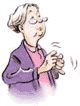 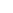 M LePont : J(e) (entendre) un cri, puis un grand bruit. Quand j(e) (arriver) devant le magasin j(e) (voir) le voleur qui partait. Quand il (sauter) par la fenêtre il (tomber) mais il s'est relevé tout de suite et il (partir) en courant. Alors j(e) (appeler) la police, et vous voilà.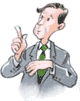 Plus-que-parfaitPlus-que-parfait выражает действие прошлое, предшествующее другому действию в прошлом, употребляется как в независимом предложении, так и в сложном (сложно-сочиненном и сложно-подчиненном); причем может употребляться и в главном предложении.Образование: вспомогательный глагол avoir или être в imparfait и participe passé спрягаемого глагола. Как и в passé composé, participe passé глагола, спрягаемого с глаголом être, стоящего в plus-que-parfait, согласуется в роде и числе с подлежащим.v. parlerj' avais parlétu avais parléil avait parlénous avions parlévous aviez parléils avaient parlév. resterj'étais resté(e)tu étais resté(e)il était restéelle était restéenous étions restés(es)vous étiez restés(es)ils étaient restéselles étaient restéesEXERCICESI.Mettez les verbes au plus-que-parfait s.v.p.:Je, nous: ouvrir, sortir, mettre, voir, dormer.Tu, vous: savoir, prendre, descendre, vouloir.Il, ils: pouvoir, mourir, naître, venir.II. Mettez les verbes au plus-que-parfait s.v.p.:Je (relire). Tu (ouvrir). Il (mentir). Nous (descendre). Vous (savoir). Ils (connaître). Je (prendre). Tu (courir). Elle (se réveiller). Vous (quitter). Elle (naître). Je (savoir). Il (être). Vous (rentrer). Elle (arriver). Nous (monter). Je (écrire). Ils (comprendre). Tu (pouvoir). Je (rester). Elle (mettre). Elle (aller). Il (pleuvoir). Nous (faire). Les feuilles (jaunir). Tu (attendre). Vous (partir). Nous (revenir). Vous (se baigner). Tu (se reposer). Elle (devoir). Nous (lire). Vous (rire). Elle (traduire). Il (raconter). Vous (rendre). Je (répondre). Tu (choisir).III. Traduisez s.v.p.:1. Il a trouvé son livre là où il l' avait laissé. 2. Le malade se sentait mal parce qu' il n' avait pas dormi deux nuits. 3. Elle a rougi: elle avait complètement oublié sa promesse. 4. Quand il ouvrit les yeux, le jour était venu. 5. Le petit pleurait parce qu' un copain lui avait volé trois sous. 6. Les musiciens entrèrent dans la grande sale où on leur avait préparé un bon diner. 7. On les conduisit dans la chamber où ils avaient passé leur première nuit. 8. Quand nous étions venus à la gare, le train n' est pas encore arrivé. 9. Une demi-heure après, Jeunne était devant la vieille maison où elle avait passé son enfance. 10. Quand mon ami est arrivé à Toulouse, ils étaient déjà partis.1. Le soleil était déjà monté très haut, lorsque  j' ouvris les yeux. 2. Elle courut dans les rues du village interrogeant  les passants, personne n' avait vu son fils. 3. Il avait retrouvé sa bonne humeur et décida d' aller déjeuner dans un café. 4. Elle reconnaissait mal Simon: il avait beaucoup changé le dernier temps. 6. J' appris un jour par hasard que vous aviez quitté cette ville.IV. Employez le plus-que-parfait après quand s.v.p.:Le spectacle a fini: nous sommes rentrés à la maison. 2. Nous avons écouté la radio: nous sommes allés dans la rue. 3. J' ai lu le journal:j' ai commencé à faire mon devoir de français.TESTSMettez les verbes suivants au plus-que-parfait.                                      Je décide_____________________________________           Ils disent_____________________________________           Nous venons__________________________________           Vous faites___________________________________          Ils comprennent________________________________        Tu t’aperçois__________________________________          Je m’occupeIls sortent____________________________________  Nous mettons_________________________________        Je peux______________________________________           Futur immédiat (futur proche)Ближайшее будущееFutur proche  – сложное время, которое образуется от présent глагола aller, который в данном случае играет роль вспомогательного глагола и инфинитива основного глагола. Futur proche обозначает действие, которое совершится не в какой-то момент будущего (как future simple), а сейчас , сразу же после момента речи. Это время особенно употребляется в разговорной речи; на русский язык переводится, если это необходимо по смыслу, со словами сейчас, скоро, собираться что-л. сделать:        Nous allons répéter notre leçon d΄aujourd΄hui.         Сейчас мы будем повторять сегодняшний урок.Спряжение глагола travailler в futur procheje vais travailler                       nous allons travailler tu vas travailler                        vous allez travailleril va travailler                           ils vont travaillerFutur immédiat dans le passéFutur immédiat dans le passé выполняет ту же функцию, что и futur immédiat, в том случае, когда нужно применить правило согласования прошедших времен: Il ne savait pas ce qu΄il allait faire.Он не знал, что будет делать.Je pensais qu΄il allait quitter Paris.Я думал, что он собирается уехать из Парижа.Образование: imparfait вспомогательного глагола aller  + infinitifосновного глагола.v. répondre:  j΄allais  répondre                nous allions répondre                     tu allais répondre               vous alliez répondre                        il allait répondre                 ils allaient répondre.   EXERCICESPrécisez la valeur du futur simple et du futur proche:1. Il fera son travail et partira chez son ami. Je vais terminer mon exercice et je vais regarder la vidéo. 'horloge sonnera six coups et je devrai me lever. On va sonner, et les élèves vont quitter la salle de classe. 3. Tu vas me lire ma lettre, parce que j'ai oublié mes lunettes. Demain je n'irai pas au bureau, je lirai mon livre préféré. 4. Mon père voyagera beaucoup cette année. Mon père est déjà rentré et nous allons dîner.II. Traduisez en russe:1.Nous allons commencer ce travail. 2. Attendez-le, il va revenir. 3. Ils vont partir pour Moscou. 4. Je vais vous raconter une histoire intéressante. 5. Attention! Tu vas tomber. 6. Allez-vous répondre à nos questions? 7. Je suis si fatigué, je vais m'endormir. 8.Voici mon ami, je vais vous le présenter.III. Mettez les verbes entre parenthèses au futur immédiat. Ensuite traduisez les phrases:1. Il est dix heures moins le quart. Le train (partir). 2. Mon réveil (sonner) et je (se lever). 3. Il fait trop chaud, il (pleuvoir). 4. Les cours (finir) et nous (se reposer).  présent nous sommes libres. Que (faire)-nous?  6. On dit qui'il se porte mieux, qu'il (guérir). 7. Ils vous (donner) des explications sur  les projets qui vous intéressent. 8. Attendez un moment, nous (arranger) tout. 9. Le bureau de renseignements se trouve tout prêt, j'y (s'adresser). 10. (Se mettre)-tu au travail?TESTSComplétez au futur simple ou au future proche, selon le cas.                           Ответы:Attends une seconde, je…………………(chercher) un stylo.           S’ils peuvent, ils………………(aller) en Belgique, le mois prochain.    J’espère qu’il………………..(faire) beau!                                                  Je……………….(arroser) les plantes, ells ont soif.                                   Si ma cousine se marie, je…………….(être) invité à son mariage.         Cette region est magnifique, nous………………(revenir) un jour.           Elle……………….(être opéré) le 12 janvier.                                             Qu’est-ce que tu…………….(faire) aujourd’hui?                                    Je……………….(rendre) le livre à la bibliothèque.                                  Vous……………….(avoir) peut-être l’occasion de visiter le château.  11.Le secrétaire (taper- future simple) cet exercice pour demain-                      12.Après la dictée, nous (faire- future immediat) l’exercice numéro 2        Passé immédiatПрошедшее ближайшее время	Обозначает действие, совершившееся только что, и выражает непосредственное предшествование  настоящему. Переводится прошедшим временем глаголов совершенного вида с добавлением наречия «только что». Широко используется в разговорной речи.  Образуется следующим образом:Venir (present) + de + инфинитив спрягаемого глаголаIl vient de sortir        –      Он только что вышел.Je viens de revenir chez moi  -  Я только что вернулся домой.Je viens                                 sortirTu viens                               telephonerIl vient                                  lire ce livreNous venons            de         parler  cette histoireVous venez                           regarderIls viennent                           finir ce travail Exercices.Ex.1  Mettez les verbes au passé immediat:Je – voir, permettre, devoir, aller;Tu – venire, courir, pleurer, entrer;Il – dire, avoir, retenir, sortir;Nous – vouloir, sentir, arriver, revenir;Vous – apprendre, savoir, monter, venire;Ils – naître, pouvoir, partir, passer.Ex.2 Ecrivez les propositions au passé immediat.Je trouve une annonce. 2. Les voyageurs descendent du wagon. 3. Elle verse le café dans la tasse. 4. Nous goûtons votre tarte. 5. Tu poses une bonne question. 6. Le garcons  met un plateau sur la table. 7. Nous traversons le jardin de Tuileries.Ex.3 Mettez les verbes entre parenthese au passé immediat. Traduisez.1.Je (recevoir) une letter de mon ami. 2.Il me (faire) cette proposition. 3.Nous (arriver) de Paris. 4.Il (allumer) cette lampe. 5.Il (apprendre) cette règle. 6.Je (acheter) cette revue. 7.Je (faire) connaissanse avec votre frère. 8.Il (prendre) ce livre à la bibliothèque. 9.Nous (descendre) dans la cour. 10.Il (répondre) à cette question.Ex.4 Traduisez les propositions.Мы только что получили приглашение от друзей и собираемся им позвонить.Я только что купил путеводитель по Парижу и сейчас тебе его покажу.Улыбнитесь, я вас сейчас сфотографирую.Только что объявили о прибытии поезда.Поторопитесь, магазин скоро закроется.Вы только что пришли? Садитесь, спектакль скоро начнется.Врач только что ушел. Он говорит, что дети скоро выздоровеют.Дождь закончился, и скоро появится солнце.После института я собираюсь работать в банке.Мы только что закончили работу и теперь отдохнем.Test Mettez les verbes entre parenthèse au passé immédiat1. Ils (finir) leur travail.A.  finissentB.  avez fini C.  viennent de finir2. Nous vous (annoncer) une bonne nouvelle.A.  avons annoncéB.  venons d`annoncerC.  allons annoncer3. Ils (jeter) les pieces dans la fontaine.A.  viennent de jeterB.  jetentC.  ont jeté4. Elle (suivre) une petite ruelle.A.  va suivreB.  vient de suivreC.  suivit5. Cette vieille femme (vendre) des journaux.A.  a venduB.  vient de vendreC.  vendMes amis me (inviter) au cinemaviennent d`invitervont inviterviennent d`invitéLes filles (regarder) ce filmeviennent de regardé viennent de regardervient de regarderMon cousin me (proposer) un travail.a proposé va proposervient de proposerJe (voulior) faire une promenade avec mes amis.vient de vouloir viens de vouloirvoudraiVous (montrer) le livre de cet écriven.allez montrervenez de montrermontrez Conditionnel(Условное наклонение)        Conditionnel употребляется для выражения возможного, предполагаемого или желаемого действия, зависящего от каких-либо условий. Conditionnel употребляется как в независимых, так и в сложных предложениях.       Conditionnel имеет две временные формы: présent и  passé. Conditionnel présent образуется от основы futur simple и окончаний imparfait:                        je viendr-ais                           nous viendr-ions       Обычно Conditionnel переводится на русский язык сослагательным наклонением прошедшего времени с частицами «бы», «ли» или вводными словами «может быть», «по-видимому»:J’irais aujourd’hui avec                                Я с удовольствием пошел быplaisir au cinéma.                                         сегодня в кино.        Conditionnel употребляется в независимых предложениях в следующих случаях:для выражения действия предполагаемого или возможного:Elle serait déjà chez elle.                      Она, по-видимому, уже дома.                         Il pourrait nous envoyer                       Он мог бы прислать нам телеграмму.une dépêche.для выражения действия желаемого:Nous voudrions bien passer                  Мы хотели бы хорошо сдать экзамены.nos examens. как форма вежливости:Ne pourriez-vous pas venir demain ?       Не могли бы вы прийти завтра?Je voudrais vous demander…                   Я хотел бы вас попросить...        В сложном условном предложении сonditionnel présent употребляется в главном предложении для выражения действия настоящего или будущего, осуществление которого зависит от условия. В придаточном предложении, вводимом союзом si, употребляется imparfait de l'indicatif, которое обычно также переводится в этом случае на русский язык сослагательным наклонением:J’irais voir ce film, si j’avais                     Я пошел бы посмотреть этот фильм, le temps.                                                     если бы у меня было время.   Conditionnel passé образуется при помощи conditionnel présent вспомогательного глагола и participe passé смыслового глагола:    j'aurais parlé-nous aurions parlé; je serais venu- nous serions venus.       1.Conditionnel passé выражает действие, которое могло бы совершиться в прошлом, но не совершилось:J’aurais voulu être chez vous                      Я хотел бы быть у вас hier soir.                                                       вчера вечером.      2.Так же как и conditionnel présent, соnditionnel passé используется для выражения предполагаемых, непроверенных фактов, относящихся к прошлому:Je ne l’ai pas vu depuis longtemps,              Я давно ее не видел, по-видимому, elle serait partie.                                           она уехала.      3. Conditionnel passé употребляется в главном предложении для выражения действия, которое было возможно в прошлом, но не осуществилось. В придаточном предложении, вводимом союзом si, употребляется plus-que-parfait de l'indicatif:J’aurais fait ce travail hier,                             Я выполнил бы вчера эту работу,si j’avais eu le temps.                                      если бы у меня было время.Conditionnel présentMettez les verbes au conditionnel présent, indiquez la valeur de chaque conditionnel :            · Action incertaine            · Action imaginaire            · Formule de politesse1. Fabrice nous (inviter) peut-être.Un jour, je (être) un homme célèbre.Est-ce que tu (accepter) ma proposition ?4. Vous (devoir) faire attention à cet élève.5. (Pouvoir)-il réussir ? Tu y crois vraiment ?6. Je (aimer) vous parler.7. Tu (se marier) et tu (avoir) des enfants.8. Barbara (venir)-elle ce soir ? Je n’en suis pas sûr.9. (Prendre)-vous du café ?10. Nous (aller) à la montagne, j’espère.11. Il paraît que Cyril (vouloir) nous dire quelque chose.12. On va jouer : moi, je (être) vendeur ; toi, tu (faire) acheteur.13. Les touristes (avoir) envie de visiter la grotte, il me semble.14. (Pouvoir)-vous m’aider, s’il vous plaît !15. Un beau jour, tu (rencontrer) un prince charmant.16. On (être) sur la Lune, on (voir) la terre.17. (Pouvoir)-tu réparer ma voiture ?18. J’espère qu’elle nous (envoyer) une carte postale.19. Je (vouloir) un renseignement. (Avoir)-il raison ?Traduisez en français :1. Я бы хотел попутешествовать. 2. На вашем месте я бы остался дома. 3. Я бы проводил ее туда с удовольствием. 4. Вы бы не хотели прослушать курс, который читает этот преподаватель? 5. Я думаю, что вы могли бы ему позвонить сами (vous-même). 6. Мне бы хотелось с вами поговорить. 7. Вы бы не хотели пойти с нами на стадион?3. Reliez.1. Tu devrais arrêter de boire.                            a. Il est tellement sensible !2. J’aimerais que tu arrêtes de bouger.               b. Ou alors, c’est moi qui conduit.3. Vous ne devriez pas lui parler                        c. Je pense que c’est plus honnête.    aussi sévèrement.4. Tu devrais lui dire ce que tu penses d’elle.     d. Deux minutes et je te libère.5. Je voudrais bien que vous me                          e. Je vous ai déjà dit non, non et     fichiez la paix.                                                      non !4. Remplacez les infinitifs par le conditionnel présent et l’imparfait.1.Il vous (inviter) à visiter cette exposition si vous ne (paraître) pas fatigué. 2. Je  (être content), si vous (faire) sa connaissance. 3. Si tu (subir) bien tous les examens, nous (faire) un voyage à travers la Russie. 4. Si les résultats des examens (être) affichés, il (être) tranquille. 5. Tu (se sentir) mieux, si tu (se coucher) plus tôt. 6. S’il ne (habiter) pas si loin, je le (voir) plus souvent. 7. Si vous ne (avoir) pas beaucoup à faire aujourd’hui, vous me (accompagner) à la gare. 8. Je (presser) le pas, si je ne (avoir) pas mal au pied. 9. Si nous (suivre) cette rue, nous (pouvoir) les rencontrer. 10. Si l’orage (cesser), nous (pouvoir) faire un tour. 11. Je te (être reconnaissant), si tu (appeler) un taxi. 12. Si tu ne (être) pas tellement pris en ce moment, je (être prêt) à t’aider. 13. Si tu (avoir) à lui parler, tu (pouvoir) le prier de ne pas partir.   5.Traduisez en français :А) 1. Мы бы пошли с вами… 2. Я бы пришел к вам сегодня…3. Мы бы могли им помочь… 4. Они бы ответили на ваши вопросы… 5. Он бы вам позвонил… 6.Ты бы его увидел… 7. Он бы это знал… 8. У тебя было бы больше свободного времени… 9. Что бы вы сделали… 10. К кому бы ты обратился… 11. Я бы выучил это стихотворение… 12. Он был бы более внимателен…В) 1. Если бы ты попробовал это сделать… 2. Если бы у меня было время… 3. Если бы они были знакомы… 4. Если бы мы не торопились… 5. Если бы они не были усталыми… 6. Если бы он был прав… 7. Если бы он мог… 8. Если бы они захотели… 9. Если бы он так считал (думал)… 10. Если бы он хорошо писал… 11. Если бы он ходил в театр… 12. Если бы ты пришел ко мне сегодня вечером… 13. Если бы вам нужна была эта книга…6.Traduisez en français :А) 1. Я бы пораньше лег спать, если бы был свободен сегодня вечером. 2. Он бы не остался сегодня в библиотеке, если бы ему не нужно было еще многое прочитать. 3. Если бы дождь прекратился, мы бы могли поиграть в теннис. 4.Если бы вы разрешили мне навестить вас, я бы это с удовольствием сделал. 5.Если бы ты ускорил шаг, мы бы могли прийти вовремя. 6. Если бы он не казался таким усталым, я бы пригласил его сегодня в театр. 7. Если бы этот учебник появился в этом году, мы бы начали изучать английский язык. 8. Если бы вы чаще встречались, вы бы могли обо всем поговорить. 9. Мы бы могли посмотреть сегодня этот фильм, если бы наш телевизор хорошо работал.В) 1. Я сразу увижу вашу машину, если она будет стоять около нашего дома. 2. Если ты провалишься на экзамене, мы не сможем поехать на юг во время каникул. 3. Вы могли бы приехать вовремя, если бы поторопились. 4. Если вы пойдете по этой улице, вы выйдите на Красную площадь. 5. Если он возьмет газету, он тотчас же увидит эту статью. 6. Если бы ты лучше себя чувствовал, мы могли бы туда пойти сегодня вечером. 7. Куда бы ты пошел, если бы был свободен завтра? 8. Мы не опоздаем, если возьмем такси. 9. Что бы вы сделали, если бы были на моем месте? 10. Если вы бросите курить, вы будете чувствовать себя намного лучше.Conditionnel passéRemplacez les infinitifs par le conditionnel passé et le plus-que-parfait :1. Vous (pouvoir) continuer votre travail, si vous (prendre) un comprimé de pyramidon. 2. Je le (rencontrer) déjà, s’il (s’installer) dans notre quartier.3. Il nous (faire) une meilleure impression, s’il (parler) moins. 4. Je ne (se réveiller) pas, si vous ne (frapper) pas au mur de ma chambre. 5. Si tu ne (oublier) pas de remonter ta montre, elle ne (s’arrêter) pas. 6. S’il ne (se donner) pas la peine de répéter les dernières leçons, il ne (passer) pas son examen. 7. Si tu la (consulter), elle te (dire) comment cuisiner ce plat. 8. Si on ne le (interrompre) pas, il (parler) encore une demi-heure. 9. S’il (travailler) ferme, il (passer) mieux ses examens. 10. Je (se lever) plus tôt aujourd’hui, si je ne (s’endormir) pas si tard hier. 11. S’il ne me (paraître) pas fatigué, je lui (demander) de m’accompagner. 12. Je (pouvoir) accepter votre proposition, si je (subir) bien tous les examens. 13. Nous (entendre) cette nouvelle, si vous ne (éteindre) pas la radio. 14. Je (prendre) le taxi et je (faire) le tour de la ville, si je (avoir) plus de temps.Reliez. Attention : 1) aux temps. 2) au sens.1. S’il avait eu plus de courage...                      a. ... certaines civilisations auraient                                                                                    peut-être été préservées.2. Si elle avait moins peur de l’autorité...         b. ... on s’éclairerait toujours à la                                                                                    bougie.3. Si les hommes apprennent à protéger            c. ... comment résisterons nous auxla nature ...                                                          radiations ?  4. Si les liaisons internationales s’améliorent   d. ... la terre deviendra un village.encore ...                                                      5. Si les progrès techniques avaient été             e. ... ils prendraient plus de risquesmoins rapides...                                                    intelligents.Si la couche d’ozone continue à diminuer... f. ... les Espagnoles les auraient                                                                                    moins  facilement décimés.7. Si les richesses étaient mieux réparties...       g. ... elle oserait demander une                                                                                     augmentation à son patron.8. Si les scientifiques avaient pensé aux             h. ... il y a encore de l’espoir pourconséquences...                                                      l’humanité.    9. Si les gens avaient moins peur de la vie...      i. ... il serait parti faire le tour du                                                                                    monde.10.Si on n’avait pas inventé l’électricité...         j. ... ils n’auraient peur-être pas mis                                                                                      au point les manipulations                                                                                     génétiques.11.Si les Indiens d’Amérique avaient connu      k. ... il y aurait moins de misère.     le cheval...                                                    12.Si notre vie vous ennuie...                             l. ... vous avez fait une mauvaise                                                                                    affaire.13.Si l’intolérence augmente...                           m. ... un conflit mondial éclatera.14.Si vous avez acheté une maison près du        n. ... changez-la !     nouvel aéroport...                                            Complétez avec les temps qui conviennent.Si le vent (être) ________ bon, nous partirons demain matin.Si le vent (être) ________ bon, nous aurions avancé plus vite.Si le vent (être) ________ bon toute la semaine, nous pourrions gagner la course.Si tu (vouloir) ________, nous pouvons aller au cinéma.Si tu (vouloir) ________, tu pourrais être ingénieur.S’ils (vouloir) ________, ils auraient pu devenir ingénieurs.Si Pierre (ne pas arriver) ________ à l’heure, il doit être en train de prendre un bain.Si vous me (casser les pieds) ________, attention à vous !Si tu (ne pas me casser les pieds) ________, je ne t’aurais pas giflé !Si tu (ne pas perdre) ________ ton sac, tu ne serais pas obligée de faire toutes ces démarches administratives.Si vous (ne pas vouloir) ________ y aller, il fallait le dire.Si ta voiture (tomber en panne) ________ tous les deux jours, changes-en ! Traduisez en français :1. Мы сможем послушать симфонический концерт (un concert symphonique), если ты включишь радио. Мы могли бы послушать симфонический концерт, если бы ты включил радио; он начинается через несколько минут. Мы бы послушали симфонический концерт, если бы ты включил радио, но ты предпочел смотреть телевизор. 2. Если вы посоветуетесь со своим преподавателем, он вам скажет какие книги вам нужно прочитать. Если бы вы посоветовались со своим преподавателем, он бы вам сказал, какие книги вам нужно прочитать; поговорите с ним. Если бы вы посоветовались со своим преподавателем, он бы вам сказал, какие книги вам нужно прочитать, но вы этого не сделали.3. Если не будет дождя, мы сможем погулять по парку. Дождь не прекратился; если бы не было дождя, мы бы могли погулять по парку. Если бы сегодня утром не было дождя, мы бы могли прогуляться по парку.4. Если вы не будете его прерывать, он вам все расскажет. Если бы вы его не прерывали, он бы вам все рассказывал. Если бы вы его не прервали, он бы вам все рассказал.5. Если я смогу обойтись без своего словаря, я тебе его дам. Если бы я мог обойтись без своего словаря, я бы тебе его дал, но он мне нужен. Если бы я мог обойтись без этого словаря, я бы тебе его дал, но он мне был нужен.Test 1(Conditionnel)1. Укажите наклонение:         a) Indicatif         b) Conditionnel1. S’il pleut, on reviendra2. S’il ne pleuvait pas, on irait au stade. ta place, j’irais la voir.4. Je vais la voir.5. Qu’aurais-tu fait si tu avais été à sa place en ce moment ?6. Je ferai tout mon possible si je suis un jour à sa place.Выберите правильный вариант:S’il ................ beau, j’irais me promener.feraitfaisaitfaitSi nous avions le temps, nous .........................voyagerionsvoyageonsvoyageronsS’il travaillait ferme, il ..................... mieux ses examens.passeraaurait passépasseraitSi nous l’ ...................... à temps, nous y serions allés.avons suavions suaurions suElle te ...................... reconnaissante, si tu l’invitais au théâtre.seraisserac)  étaitTest 2(Conditionnel)1. Mettez les verbes à la forme correcte :1. Si l’eau (être) moins froide, je me baignerais.2. Si les exercices étaient faciles, nous (avoir) toujours de bonnes notes.3. Elle punira son fils si il (faire) une bêtise.4. Je (voulor) être musicien, mais je n’ai pas de talent.5. Si tu (se dépêcher), tu aurais pu arriver à l’heure.6. Si vous (réfléchir), vous trouveriez une solution.7. Vous (devoir) y penser.8. Je te (écrire), si je me souviens de toi.9. Ils (réussir) à leur examen, s’ils avaient été plus sérieux.10. Jérémi vous aurait écrit, s’il (connaître) votre adresse.Reliez.1. Il serait guérit depuis logtemps                        a. on se serait baignés.2. Si tu te dépêchais un peu,                                 b. tu aurais été reçu au concours.3. Nous serions allés le chercher                          c. tu aurais su faire ton exercice.4. Si tu avais travaillé un tout petit peu plus        d. on arriverait juste à l’heure                                                                                    pour le début de la séance.5. Si par hasard tu ne pouvais pas venir               e. si tu m’avait indiqué le                                                                                  chemain correctement.6. S’il avait fait un peu plus chaud,                      f. s’il avait suivi les conseils du                                                                                  médecin.  7. Si tu avait pris le temps de bien                        g. il faudrait nous avertir à temps.      lire la consigne  8. Je ne me serais pas perdu                                  h. s’il nous avait prévenu de son                                                                                      arrivée.Subjonctif(Сослагательное наклонение)        Subjonctif употребляется, главным образом, в придаточных частях сложноподчиненных предложений и зависит от сказуемого главной части, выражающего различные эмоции, или от союза, подчиняющего придаточное главной части:                    Il est arrivé.     Он приехал.(реальное действие, выраженное изъявительным наклонением)                    Je suis content qu’il soit arrivé.    Я рад, что он приехал.(реальное действие, выраженное сослагательным наклонением)        Subjonctif имеет четыре времени: présent, passé, imparfait, plus-que-parfait. В современном языке преимущественно употребляются présent и passé.Глаголы I и II групп, а также большинство глаголов III группы образуют subjonctif présent от основы 3-го лица множественного числа présent изъявительного наклонения при помощи окончаний, одинаковых для всех групп глаголов: -e, -es, -ions, -iez, -ent.         Перед формой subjonctif обычно употребляется союз que :Infinitif                              Indicatif présent                        Subjonctif présentmarcher                              ils march-ent                             que je march-eguérir                                 ils guériss-ent                            que je guériss-eécrire                                  ils écriv-ent                               que j’écriv-eПримечание: 1.У глаголов III группы prendre, venir, tenir и производных от них в первом и втором лицах множественного числа n основы не удваивается :Prendre                 que je prenn-e                                                                que nous pren-ions                 que tu prenn-es                                                               que vous pren-iez                 qu’il prenn-e                                                                   qu’ils prenn-ent  2.Глаголы III группы avoir, être, aller, faire, pouvoir, savoir, vouloir образуют subjonctif     présent от другой основы. (См. таблицу спряжения глаголов в словарях).Употребление subjonctifI.Présent du subjonctif употребляется в придаточных предложениях , вводимом союзом que в следующих случаях:1) Если глагол главного предложения выражает волю, приказание, просьбу, запрещение:vouloir – хотеть                                      demander, prier – просить désirer – желать                                      permettre – позволять ordonner – приказывать                         défendre – запрещать и др.Je veux que vous subissiez bien              Я хочу, чтобы вы хорошо сдалиvos examens.                                            экзамен.             Если глаголы dire, écrire выражают приказание, то они также требуют употребления subjonctif в придаточном предложении:Dites-lui qu’il entre.                                 Скажите ему, пусть войдет.2) Если глагол или глагольное выражение в главной части предложения выражает чувство радости, огорчения, удивления, сомнения, страха и т.д.:être content – быть довольным           être étonné – быть удивленнымêtre heureux – быть счастливым         craindre          être triste – быть печальным               avoir peur        боятьсяregretter – сожалеть                             douters’attrister – печалиться и др.Je regrette qu’il parte.                             Я сожалею, что он уезжает.Je suis content que tu m’écrives              Я доволен, что ты мне часто пишешь.souvent.Примечание. После глаголов, выражающих страх, опасение, перед глаголом в subjonctif   ставится одно отрицание ne, не имеющее в данном случае отрицательного значения:J’ai peur (je crains) qu’il ne soit en retard.         Я боюсь,     как бы он не опоздал                                                                                                  что он опоздает3) Когда глагол главной части сложноподчиненного предложения выражает сомнение, неуверенность, в частности после глаголов  douter (сомневаться), nier (отрицать), ignorer ( не знать), croire (верить), penser (думать):Je ne pense pas (je doute) que ce             Я не думаю (я сомневаюсь), чтобы это         soit vrai.                                                   была правда.4) После безличных оборотов:il est possible – возможно                      il est probable – вероятно il est nécessaire – необходимо               il est bon – хорошо il faut – надо                                           il est temps – пора il est dommage – жаль                            il est utile – полезно Il est bon que vous soyez venu                Хорошо, что вы пришли вовремя.à temps.5) В определительных придаточных предложениях, когда в главном предложении стоит превосходная степень прилагательного или слова: le premier – первый,  le dernier – последний, le seul – единственный: C’est le seul exemplaire que nous            Это единственный экземпляр, который ayons dans notre bibliothèque.                 имеется в нашей библиотеке.6) В придаточных предложениях обстоятельства, цели, времени, образа действия и др., после следующих союзов и союзных оборотов:afin que	для того, чтобы                    avant que        прежде чем	pour que                                                                             до того какquoique                                                       jusqu'à ce que – до тех пор пока bien que      хотя                                         pouvu que – лишь бы                                                                     à condition que – при условии чтоsi ... que – какой бы ни                              quel que – какой бы ниquelque ... que – как бы ни                        de manière que – так, чтобыen attendant que – пока                              à moins que – если толькоmalgré que – несмотря на то, что              soit que ... soit que – либо … либоQuoiqu’il fasse mauvais temps,                  Хотя плохая погода, я пойду гулять.je vais me promener.7) В простых предложениях для выражения пожелания, просьбы или приказания в отношении третьего лица:Qu’il entre !                                                  Пусть он войдет !II. Passé du subjonctif – сложная форма, образуется из рrésent du subjonctif вспомогательного глагола и participe passé смыслового глагола :parler – que j’aie parlé                           arriver – qu’elles soient arrivéesJe suis content que tu                             Я рад, что ты купил эту книгу.aies acheté ce livre.                                            Subjonctif présent partir de l’infinitif, donnez la troisième personne pluriel du présent de l’indicatif puis la première personne singulier du subjonctif présent, comme dans l’exemple.Ex : tenir → ils tiennent → que je tienne1. prendre →         2. sortir →        3. venir →         4. arriver →          5. réussir → 6. mettre →           7. lire →           8. choisir →      9. connaître →       10. écrire →2. Indiquez la première personne pluriel du subjonctif présent, comme dans l’exemple.Ex : sortir → que nous sortions1. écrire →          2. lire →         3. tenir →           4. dormir →           5. répondre →6. comprendre →    7. étudier →     8. payer →      9. prévenir →      10. vendre →3. Donnez l’infinitif correspondant aux subjonctifs suivants.Ex : que nous aimions → aimer 1. que vous écriviez  →   2. que tu ailles →    3. que tu aies →     4. qu’il plaise →               5. qu’il pleuve →   6. qu’il pleure →  7. que vous croyiez →   8. que vous   remerciiez →Mettez les verbes au subjonctif présent.A) Ordre, volontéJe veux que tu me (comprendre).Le directeur exige qu’on (faire) ce travail.Alain souhaite que tu (mettre) ton tailleur vert.Elle dit que je (repeindre) les volets de notre maison.Sophie permet que vous (s’amuser) sur la pelouse.Le code de la route interdit qu’on (conduire) plus vite sur la route.Le régime impose que tu (boire) deux litres d’eau par jour..Eric propose qu’on (sortir) ensemble.Michel a accepté que tu (entendre) notre conversation.Aurélie attend que tu (venir) la voir.B) Sentiment, douteJe suis content que vous (être) là.Elle est heureuse que son fils lui (écrire) souvent.Elle est déçue que vous la (prendre) pour une petite fille.Sylvie apprécie qu’on lui (dire) la vérité.Je crains que vous (avoir) des ennuis.Les artistes aiment qu’on les (applaudir).Elle adore qu’on lui (faire) des compliments.Je regrette que tu (partir) bientôt.Cet enfant a besoin que vous (s’occuper) de lui.Je préfère que tu me (répondre) tout de suite.Transformez en mettant la phrase au subjonctif, comme dans l’exemple.     Ex : Je dois aller chez Martin demain → Il faut que j’aille chez Martin demain.1. Tu dois descendre la poubelle.2. Vous devez prendre le train de 11h 10.3. Nous devons faire attention à ce que nous mangeons.4. Il doit être à Lyon avant mercredi.5. Tu doit mettre des gants et un bonnet, il fait froid ce matin.6. Nous devons étudier l’itinéraire avant de partir.7. Je dois lire ce rapport pour la réunion de demain.8. Elle doivent venir, c’est très important ! 	Transformez ces phrases à l’impératif en phrases au subjonctif, comme dans l’exemple.Ex : Chante-moi une chanson.→ Je voudrais que tu me chantes une chanson.1. Étudiez bien cette leçon, ça vous sera utile pour l’examen.2. Va voir qui a sonné, s’il te plaît.3. Puisque tu vas faire les courses, prends-moi le journal et des timbres.4. Venez passer quelques jours avec nous à la campagne.5. Sortez un peu, prenez l’air, ça vous fera du bien.6. Mets d’autres chaussures, celles-ci ne sont pas assez chaudes.7. Écrivez-moi quand vous serez arrivé, ça me ferait plaisir.8. Fais-nous plaisir en faisant ce qu’on te demande.Subjonctif passé1. Reliez les deux phrases en mettant le deuxième verbe au subjonctif passé.Ex : Je suis content (vous avez arrêté de fumer).       → Je suis content que vous ayez arrêté de fumer.Elle est étonnée (tu es devenu écrivain).Il est possible (j’ai perdu ce document).Je suis heureux (vous êtes venu me voir).Il est douteux (il a déjà fait ce travail).Je regrette (je n’ai pas suivi vos conseils).Il est surprenant (vous m’avez reconnu).Elle ne croit pas (nous avons payé si cher ce fauteuil en cuir).Il est peu probable (Valérie s’est levée tôt ce matin).Etes-vous certain (elle est déjà allée en Angleterre) ?Je doute (tu as bien compris mes explications).Il semble (tu t’es trompé de route).Je suis désolé (vous n’avez pas trouvé ce livre à la bibliothèque).Il est impossible (mes voisins sont partis).J’ai peur (les enfants se sont perdus).Il est dommage (vous avez oublié vos chaussures de marche).2. Reliez.1. Êtes-vous vraiment certain qu’il                a. ne nous ayez pas vus.2. Tu es contente qu’il                                    b. aies été félicité par tout le monde.3. C’est très étrange que vous                         c. n’ayons pas pu venir.4. J’ai bien peur qu’elles                                 d. soit coupable ?5. C’est bien normal que tu                             e. ne tombent malades.6. Je regrette vraiment que nous                      f. ait été reçu à l’examen ?7. Ils ont toujours peur que leurs enfants        g. t’aie posé cette question ?8. Tu trouves étrange que je                            h. aient oublié notre rendez-vous.3. Subjonctif présent ou subjonctif passé ?Je souhaiterais qu’elle (aller) à sa rencontre.Je regrette qu’elle (ne pas encore finir) son travail.Pierre doute que ses parents (rentrer) déjà.Vous n’avez pas encore été remboursés ? C’est scandaleux qu’on (mettre) si longtemps à le faire. Faut-il que nous (prendre) le bus ou le métro ?Il exige que vous (terminer) avant 17 heures.Je ne pense pas que Marianne (partir) déjà. Tu peux lui téléphoner.Il est dommage qu’on (ne pas peindre) avant de poser la moquette.« Voilà ma nouvelle voiture ! » - Je suis contente que vous (pouvoir) en changer.Les vacances approchent, il est indispensable que vous (prendre) vos réservations.Ses parents sont désolés qu’elle (échouer) à son examen.Est-il nécessaire que nous (emporter) des vêtements chauds ?4. Les phrases suivantes expriment- elles l’obligation (O), le souhait (So), le doute (D), la surprise (Su) ou le regret (R) ?Je suis désolé que vous n’ayez pas pu assister à notre petite fête.Quel dommage qu’il soit déjà parti, il était adorable.Bizarre, bizarre qu’on nous ait caché cela !Il est indispensable que tu ailles t’inscrire à l’université avant le 15 septembre.J’aimerais beaucoup que tu m’écoutes, pour une fois !Personellement, je ne crois pas qu’il y ait une grève des transports la semaine prochaine.Tiens, c’est drôle que tu me dises ça aujourd’hui !Pourvu que tout se passe comme prévu !  Observez l’emploi du subjonctif présent et passé. Traduisez les phrases.C’est le roman le plus ennuyeux que j’aie lu.Il est le seul qui ait accepté votre proposition.Nous cherchons les personnes qui aient pu participer au mouvement de la Résistance.C’est la seule correspondance dans le métro que vous deviez faire.On a besoin d’un traducteur qui connaisse l’italien.Je ne connais personne qui puisse dessiner comme toi.Elle lui coupe la parole sans qu’elle ait écouté tout.Il a écrit la pièce la plus tragique que j’ai jamais lue.Vous croyez vraiment qu’il existe des femmes que je puisse aimer et qui soient capables d’accepter une vie de pauvreté, de combat ?C’est le plus grand succès qu’il ait connu.Traduisez :1. Я хочу, чтобы все было готово к понедельнику. 2. Я буду работать до тех пор, пока вы не вернетесь. 3. Возможно, я должен буду уехать через два дня. 4. Мы рады, что вы вернулись к нам. 5. Что ты хочешь, чтобы я для тебя сделал ? 6. Хотя я много работал, я не уверен, что мой доклад самый лучший.7. Я хочу, чтобы вы представили меня этому человеку. 8. Я боюсь, как бы он снова не заболел. 9. Я хочу поговорить с кем – нибудь, кто знал бы, о чем идет речь. 10. Это лучшее решение, которое можно предположить. 11. Мы не хотим, чтобы вы думали так. 12. Необходимо, чтобы все поняли важность проблемы. 13. Жаль, что у меня нет денег. 14. Я желаю, чтобы вы мне писали чаще. 15. Мы очень сожалеем, что вы теряете свое время.  Test 1(Subjonctif)1.  Поставьте глаголы в скобках в subjonctif présent :1. J’aimerais bien que ce (être) vrai.2. Le directeur exige qu’on (faire) ce travail.3. Je suis étonné que tu (se souvenir) de moi.4. Il faut que tu (tenir) tes promesses.5. Je ne supporte pas qu’on me (mentir).6. Il est nécessaire que vous (savoir) conduire.7. Mon mari insiste pour que je (prendre) le train.8. Il est possible qu’elle (dire) la vérité.  9. Elle voudrait que son mari (aller) consulter un médecin.                    10. Êtes-vous certaine qu’elle (pouvoir) venir.2. Выберите правильную глагольную форму:1. Il est très important qu’il ... l’avion de 18 heures, car Lucien l’attendra à la gare.a)  prenne ;    b) prennes ;    c) prennent ;    d) prenions ;   e) preniez.2. Nous sommes chagrinés que tu n’... pas voir ton frère à l’hôpital.a) aille ;   b) alliez ;   c) ailles ;   d) aillent.3. Il faut que la vingtième représentation du spectacle ... parfaite.a) sois ;   b) soit ;   c) soient ;   d) soyons.4. Afin qu’ils ... dormir tranquilles, nous avons refermés la porte doucement.a) puisses ;   b) puissions ;   c) puisse ;   d) puissent.3. Определите времена Subjonctif :       a) настоящее (présent)       b) прошедшее (passé)1. Je suis content que tu soit ici.2. On trouve naturel qu’elle ait bien passé son examen.3. Je suis content que tu sois venu.4. Je doute qu’il ait de l’argent.5. C’est dommage que tu n’aies pas pu y assister.6. C’est ennuyeux que vous ne puissiez pas y assister.Test 2(Subjonctif)1. Mettez les verbes au subjonctif présent ou passé :1. Jean-Claude fait du sport bien qu’il (être) … de santé fragile.2. Je doute qu’il y (avoir) … des vols directs à Marseille.3. Je suis vraiment désolé que vous (manquer) … votre train.4. André exige que je (se taire)….5. C’est dommage que vous (ne pas voir) … ce film.6. Damien propose qu’on (aller) … les chercher.7. Mes parents sont mécontents que je (rentrer) ... tard hier soir.8. Les vacances sont finies ; il est temps que je (partir) ....9. Victor a accepté que tu (venir) avec nous demain.10. C’est bizarre que Pascal (ne pas venir) ... à la réunion hier.  2. Barrez la mauvaise forme :1. J’espère qu’elle (pourra, puisse) venir avec nous ce soir.2. C’est vraiment dommage que tu (dois, doives) partir déjà !3. J’ai peur que nous ne (pouvons, puissions) pas finir ce travail dans les délais imposés.4. C’est claire que vous nous (mentez, mentiez).5. C’est bien normal que je (suis, sois) fâché contre toi, non !?6. J’attendrai que le printemps (revient, revienne) pour planter les rosiers.7. Il faut absolument que vous (allez, alliez) voir cette pièce.8. Je crois bien que nous nous (trompons, trompions) de route.3. Parmi les deux phrases proposées, laquelle est la plus proche de la phrase de départ ?1. Je voudrais que tu fasse attention à toi.                 a) Sois prudent.                                                                                   b) Reste attentif.2. Je ne pense pas qu’il sache ce qu’il fait.                a) Je ne sais pas ce qu’i fait.                                                                                   b) Il ne sait pas ce qu’il fait,                                                                                          selon moi.3. Pourvu qu’il soit heureux !                                    a) Il est heureux, c’est bien.                                                                                   b) Je lui souhaite d’être heureux.4. Dommage que vous ayez dû partir !                      a) Je regrette que vous ayez été                                                                                        obligé de partir.                                                                                   b) Je suis désolé que vous ne                                                                                         puissiez pas rester.Concordance des temps de l’indicatif(Согласование времен изъявительного наклонения)   Cогласованием времен называется взаимозависимость времен глаголов внутри одного предложения, одного смыслового отрывка речи или всего рассказа в целом.   Если в главном предложении стоит présent или futur, то в придаточном для выражения одновременности употребляется présent, следования – futur simple, предшествования – passé composé:     Mon ami dit qu’il veut écrire une lettre.     Mon ami dit qu’il voudra écrire une lettre.     Mon ami dit qu’il a voulu écrire une lettre.Если в главном предложении стоит одно из прошедших времен (passé composé, imparfait или passé simple), то в придаточном для выражения одновременности нужно употребить imparfait (présent dans le passé), для выражения следования – futur dans le passé, для выражения предшествования – plus-que-parfait:    Mon ami dit qu'il travaillait à l'école.    Mon ami disait qu’il travaillerait à l’école.    Mon ami dit qu’il avait travaillé à l’école.Futur dans le passéFutur dans le passé глаголов I, II и III группы образуется из основы futur simple и окончаний imparfait.I гр.   parler – je parleraisII гр.  finir  – je finiraisIII гр. avoir – j’aurais           être   – je serais           voir  – je verraisConjugaison des verbes au futur dans le passéI groupe                                     II groupe                                  III groupeParler                                        choisir                                        venirje parlerais                             je choisirais                                   je viendraistu parlerais                            tu choisirais                                   tu viendraisil parlerait                              il choisirait                                    il viendraitnous parlerions                      nous choisirions                            nous viendrionsvous parleriez                        vous choisiriez                              vous viendriezils parleraient                         ils choisiraient                               ils viendraientConcordance des temps de l’indicatifTraduisez ces phrases :Hélène a dit qu’elle quitterait Paris le jour suivant.J’ai compris qu’elle avait apporté ces fleurs.Vous espérez que votre professeur de français sera contente de votre traduction.Jacques a demandé au passant où se trouvait l’avenue de l’Opéra.Il pense qu’il y a quelqu’un à la maison.Martine comprenait qu’elle ne le reverrait plus.Nous avons compris qu’il voulait nous parler.Max était content parce qu’il avait fait un beau voyage. Il avait vu la Suisse, la Grèce et l’Italie.Moi, j’étais aussi très content de mon voyage. J’avais vu beaucoup de villes et de villages de France Je me suis aperçu que tout le temps il mangeait quelque choses. Jacques était sûr que tout irait bien. Ils ont dit qu’ils n’avaient pas pu venir plus tôt. Il a répété qu’il connaissait cette jeune fille. Alexis a dit que d’habitude il dormait bien la nuit.  Je leur dit que nous nous reverrons pendant les vacances. Jeanne dit que son frère lui a paru fatigué.   Mettez les temps qui conviennent et traduisez :1. Paul nous a prévenus qu’il (partir) bientôt.2. Je lui ai dit que je ne pas (vouloir) aller à la campagne parce qu’il (pleuvoir).3. Irène m’a raconté qu’en été elle (aller) dans les pays Baltes.4. Nous ne savions pas que tout le monde nous (attendre). 5.Tu savais qu’ils (ne pas venir).6. Personne  ne sait qui (être) cet homme.7. J’espère que Yves (être) chez lui.8. Martinette m’a demandé quand je (revenir) du club.9. Nous ne savions pas que les musées à Paris (être) fermés le lundi.10. Je crois que ses parents (partir) pour toujours.11. Ils voulaient savoir qui (voir) ce spectacle.  Reliez les propositions entre elles.1. La météo annonce                                       a. que son client était innocent.2. Le gouvernement constate                          b. que je viens de me garer et que je   avec inquiétude                                               vais partir.3. Il nous a affirmé                                          c. qu’il était temps de tailler les                                                                             arbres.4. – À ton avis, quel âge a-t-elle ? Je pense    d. qu’on avait fermé une portion                                                                              de l’autoroute.5. Des panneaux lumineux prévenaient          e. qu’il allait faire le nécessaire.    les automobilistes6. Je vous assure, monsieur l’agent,                f. qu’elle doit avoir dans les                                                                         cinquante ans.7. Le jardinier jugeait                                      g. que les routes seront verglacées.8. L’avocat a prouvé                                        h. que la délinquance des jeunes                                                                          augmente.Même consigne.Le chef d’État a déclaré                            a. que certaines émissions télévisées                                                                           abêtissent ?2. L’enquête démontrera                                b. que vous avez fait.3. J’estimais                                                    c. qu’il proposerait de nouvelles                                                                                réformes.4. Voyons ce                                                   d. que j’avais eu raison de partir.5. Elle se dit                                                    e. que c’était toujours mieux                                                                            autrefois.                                                              6. Combien de téléspectateurs pensent           f. que vous réussirez et que vous                                                                            trouverez le bonheur.7. Les personnes âgées disent                         g. qu’il valait mieux attendre et                                                                              qu’elle allait trouver la solution.8. Nous espérons                                             h. que l’accusé n’a pas commis                                                                              le crime.Mettez les verbes entre parenhèses à la forme verbale convenable.Regarde le ciel, je suis sûr qu’il (pleuvoir).................................Aujourd’hui, on constate que beaucoup de gens (se méfier) ..............................du progrès.Lisez ce livre, je pense qu’il vous (plaire)........................................Mon ami m’a téléphoné de l’aéroport ; il était très énervé ; il m’a dit que son avion (décoller) .......................... à l’instant même, qu’il (rater) ........................et il a ajouté qu’il (attendre) .................................. sur place le prochain vol.5. On s’est rendu compte que l’automobiliste (conduire) .................................... en     état d’ivresse.6. Le chef cuisinier affirme qu’il (ne pas importer) .................................. de viande      interdite.7. Le médecin nous a assurés que l’état du malade (s’améliorer) .............................    rapidement dans les jours à venir.J’ai envoyé par la poste les cadeaux que je (acheter) ...........................................Test 1(Concordance des temps)1. Выберите нужную форму глагола:1. Jean se réveille tous les jours de bonne heure, mais hier il ... tard   a) est réveillé   b) s’est réveillé   c) se réveillait2. Je pensais que le spectacle ... du succès.    a) a   b) ait   c) aurait3. Quand il est venu en France, il ... le français.     a) a déjà étudié   b) avait déjà étudié   c) va étudier4. Pierre écrit qu’il nous ....    a) attendrait   b) avait attendu   c) attend5. Il m’a demandé quand je ... le voir.    a) pourrais    b) pourrai   c) ai pu6. Je lui ai demandé pourquoi il ...  à l’université hier.    a) n’est pas venu   b) ne venait pas   c) n’était pas venu7. Il m’a demandé où j’ ... si vite.    a) vais   b) allais   c) irai2. Соедините две части:1. Hélène s’occupait beaucoup des oiseaux        a) qu’elle ne m’a pas tout dit2. Quand elle est rentrée                                      b) qu’elle le reverrait bientôt3. J’aimais les douces nuits d’été                        c) qu’on lui avait offert4. J’ai perdu l’adresse                                          d) les enfants mangeaient5. Je suis sûr                                                         e) quand avais été enfant6. Marie affirmait avec fermeté                            f) que vous m’aviez donné  3. Поставьте глаголы в скобках в правильной форме :  1. Quand elle est rentré les enfants (manger) ... déjà.  2. Il n’est pas venu parce qu’il (avoir) ... accident de voiture.  3. Il dit qu’il ( essayer) ... de nous aider.  4. La réunion durait trois heures et je (rentrer) ... tard.  5. Mes parents ont dit qu’ils (partir) ... la semaine prochaine.  6. Le professeur constate qu’un de ses étudiants (être) ... toujours en retard.  7. Quand nous (traverser) ... la place, nous avons rencontré nos amis.Test 2(Concordance des temps)1. Chosissez la forme correcte du verbe:1. Pierre dit (présent) à tout le monde qu’il  n’   a) aimait pas le chocolat.                                                          b) aime pas le chocolat.                                                               c) aimerait pas le chocolat.2. Vous avez appris avec surprise qu’il ne          a) reviendra jamais.                                                  b) revenais jamais.                                                      c) reviendrait jamais.3. Quand son père est mort Marie                       a) a vendu la ferme.                                                                             b) avait vendu la ferme.                                                                             c) vendrait la ferme.4. Quand il est arrivé à Paris en 1987 la Pyramide du Louvre     a) n’existait pas 	b) n’a pas existé	c) n’exista pas5. Ils finissent à lire le roman  qu’ils                   a) avaient pris dans la bibliothèque                                                                             b) ont pris dans la bibliothèque	                                                                             c) prenaient dans la bibliothèque	2. Mettez les verbes entre parenthèses à la forme verbale convenable :1. Ne pleurez pas, il (revenir) .................................................. un jour.2. Ils sont partis, on ne (donner) ..................................... pas les résultats avant     demain soir. 3. La chanteuse a oublié les paroles de la chanson qu’elle  (apprendre) .......................................... quelques jours auparavant.4. Papa est arrivé quand nous (prendre) ................................. le petit déjeuner.5. Quand Lucie est en retard, elle (prendre) ................................ toujours un taxi.  6. Paul faisait son devoir quand maman (entrer) ........................... dans sa chambre.3. Traduisez du russe en français :1. Они сказали, что приедут в июле.2. Мы не знали, что вы посетите этот город в будущем году.3. Мы спросили у прохожего, где находится университет.4. Я понял, кто принес эти книги.5. Анна сказала, что она работает в детском саду.6. Я ему сказал, что я не хочу идти в кино.8. Поль говорит, что завтра он придет к нам.Forme passiveПассивная форма	Пассивная форма глагола употребляется в том случае, когда подлежащее не совершает, а испытывает действие:	Ce musée a été ouvert l'année passée.	Этот музей был открыт в прошлом году.	В предложении, где глагол стоит в пассивной форме, может быть дополнение с предлогами par или de. Если существительное, которым выражено это дополнение, играет активную роль, то ставится предлог par, если пассивную, - то предлог de.	 Предлог de употребляется также с глаголами, обозначающими чувства (aimer, estimer etc.)	La classe est ornée de fleurs.	Класс украшен цветами.	La classe est nettoyée par les élèves.	Класс убран учениками.	Elle était estimée de tous.	Она была уважаема всеми.	Следует обратить внимание на соответствие пассивной формы во французском языке страдательному залогу в русском. Так, фраза Moscou est visitée par les touristes в более правильном переводе будет звучать как Туристы посещают Москву, хотя глагол во французском предложении стоит в пассивной форме.Le sens passif de on	Часто глагол с местоимением on имеет пассивное значение:	On vend ce livre partout.	Эта книга продается повсюду.EXERCICESI. Trouvez les verbes à la forme passive. Traduisez en faisant attention au temps du verbe:1. La galerie Trétiakov a été fondée dans les années 60 du XIXe siècle. 2. En hiver la terre est couverte de neige. 3. La Tout Eiffel a été construite par l'ingénieur Eiffel. 'Antarctide sera explorée des savants de plusieurs pays. 5. Moscou est visitée des touristes étrangers. 6. Le ballet russe est admiré des étrangers. 7. Des films documentaires sont souvent projetés dans le cinéma "Rossia". 8. Il fut étonné de son ton. 9. Ils furent reconduits dans le palais.  cette époque la ville était entourée d'une haute muraille.II. Mettez les verbes à la forme passive, en employant le temps d'après le sens:1.Moscou (fonder) en 1147. 2. Le 850e anniversaire de notre capitale (célébrer) en 1997. 3. La Tour Eiffel (construire) en 1887. 4. Paris (visiter) par des milliers de touristes. 5. Cet édifice (bâtir) l'année prochaine. 'enseignement secondaire (dispenser) dans les lycées et dans les collèges. 7. Les institutrices (former) dans les écoles normales d'instituteurs et d'institutrices. 8. Ce film (projeter) à la télévision. 9. Cette chanteuse (applaudir) par le public. 10. La classe (orner) de tableaux.III. Mettez les verbes au passif ou à l'actif d'après le sens:1. Toutes les lettres doivent (envoyer). 2. Ce journal (vendre) partout. 3. Les jardins d'enfants (fréquenter) par les enfants de 3 à 7 ans. 4. La direction (assurer) par l'administration de l'entreprise. 5. Les employés (rémunérer) régulièrement. 6. Notre délégation (recevoir) par nos collègues étrangers. 7. Tous les documents doivent (traduire) à temps. 8. Vous (payer) à raison de 800 francs par mois. 'ordonnance (rédiger) par mon médecin. 10. Ces appreils (acheter) dans un des meilleurs magasins.TESTSPassif – actif                                                                              Ответы:1. Pierre mange un gâteau.                                    Un gâteau est mangé par Pierre.
2. On déposera les bagages à la gare.                            Les bagages seront déposés à la gare.
3. Les révolutionnaires ont détruit la Bastille.               La Bastille a été détruite par les                                                                                         révolutionnaires.
4. Les photographes suivaient cet acteur.                      Cet acteur était suivi par les photographes.
5. Tous les élèves apprendront leurs leçons.         Les leçons seront apprises par tous les                                                                                        élèves.
6. L’artiste vendra tous ses tableaux.                           Tous ses tableaux seront vendus par                                                                                        l'artiste.
7. Tous aimaient le professeur.                            Le professeur était aimé de tous.
8. On a pris la décision.                                       La décision a été prise.
9. Les fleurs recouvrent la pelouse.                     La pelouse est recouverte de fleurs.
10. Le vent aurait déraciné l'arbre.                              L'arbre aurait été déraciné par le vent.L'ADVERBEНАРЕЧИЕСреди наречий различают простые (bien, mal, très, moins etc) и сложные, т.е. образованные от других слов.Наречия образуются от прилагательных, причем от формы женского рода, путем прибавления суффикса –ment:sérieux-sérieuse-sérieusement.Если прилагательное оканчивается на гласную, то суффикс –ment прибавляется к форме мужского рода:poli – poliment.Ряд наречий на –ment имеют особые формы.Сравните:gai – gaiement; bref – brèvement;commode – commodément; gentil – gentiment;grave – griévement (gravement).Прилагательные, оканчивающиеся на -ant и -ent, образуют наречия при помощи суффиксов –amment и -emment; эти суффиксы произносятся одинаково.Ex.: courant – couramment; violent – violemment.EXERCICESI.Formez les adverbs des adjectives suivants:exact; particulier; furieux; facile; constant; puissant; lent; méchant; récent; grossier; difficile; franc; sec; aimableet faites-les enter dans de courtes phrases.Degrés de comparaison des adverbsСтепени сравнения наречийНаречия имеют три степени сравнения: положительную (positif), сравнительную (comparatif) и превосходную (superlatif).Сравнительная степень образуется при помощи наречий plus, moins или aussi, которые стоят перед наречием; вторая часть сравнения присоединяется при помощи союза que:Il marche plus vite que son compagnon.Превосходная степень образуется при помощи артикля le и наречий plus или moins, которые стоят перед наречием:Il parle le plus haut.Особые формыФормы pis et le pis менее употребительны в повседневной речи и сохраняются в устойчивых словосочетаниях и в архаичных текстах.EXERCICESI.Observez l'emploi du comparative et du superlatif des adverbes:1.Comment vas-tu? Oh! De mal en pis! 2. Il faut finir le travail le plus vite possible. 3.Aujourd'hui je me sens un peu mieux. 4. Le plus souvent il gardait le silence. 5. Qu'est-ce qui t'intéresse le plus? 6. Maintenant je te comprends encore moins. 7. Il fait de plus en plus de progrès. 8. Moins ils sauront, mieux ça vaudra. 9. Cette année vous travaillez encore moins. 10. Plus il y a de cuisiniers, moins la soupe est bonne.II.Analysez les phrases avec les adjectives et les adverbes. Traduisez en russe:1.Je  ne sais pas qui de vous travaille mieux. 2. Nous allons choisir le meilleur programme. 3. La conduite de ce garçon est la plus mauvaise de toute la classe. 4. Les réponses de Pierre sont toujours les meilleures. 5. Votre maison est moins grande que celle de vos voisins. 8. Il s'arrêtait à la moindre faute. 9. Elle ne peut pas lui pardonner la moindre erreur. 10. Vos chances sont meilleures.III.Traduisez en faisant attention aux mots: лучше, хуже, больше, меньше:1.Земля больше Луны. 2. Вы должны заниматься больше, чтобы делать меньше ошибок. 3. Его квартира меньше. 4. Эта газета меньше, чем ваша. 5. Меньше всего он думает о произношении. 6. Сегодня ты сделал меньше всех ошибок. 7. Кто задает больше всех вопросов? 8. Я не знаю, кто сделает больше всех ошибок. 9. Сегодня я задаю вам меньше заданий, чем вчера. 10. Вы говорите хуже, чем ваш товарищ. 11. Мы хотим лучше говорить по-французски; нам надо делать меньше ошибок. 12. Вы должны больше внимания уделять устной речи. 13. Вы, конечно, знаете больше. 14. У нас больше студентов, изучающих английский язык. 15. Его успехи меньше, чем я ожидал.TESTSДополните фразы выражениями сравнения (plus de/ moins de, plus/ moins, mieux, le mieux, meilleur, le meilleur, meilleurs, le plus/ le moins…)                                                                                                                          Ответы:Victor Hugo est….connu des écrivains français du XIX siècle.         le plusLe 21 juin est le jour…. long de l’année.                                            le plus.La France compte (больше)…..de catholiques que de protestants.    plus de.Le métro est le moyen de transport….pratique,….cher                      le plus, le moins.Mettrez l’adverbe.                                                           Ответы:Je dis non, mais……….(gentil).                              gentilementIl faut……….(absolu) être à l’heure.                      absolumentElle cherche……..(désespéré) le sac.                      désespérémentJe suis…….(entier) d’accord.                                  entièrementNous sommes……..(rare) à la maison.                    rarementC’est…….(précis) ce que je veux dire.                    précisementAdjectif ou adverbe?                                                      Ответы:Je vais……..(bon).                                                       bienNous comprenons…….(mauvais).                               malElle mange la pomme……(entier).                              entièrement………. tu es là! (heureux).                                          heureusement C’est la……..collection (nouveau).                              nouvelle………., dépêche-toi, il faut être………..(rapide).       viteL’ Adverbe.                                                                                           Ответы:1.Marius rougit (leger) -                                                               légèrement 2.Il montait (lent)……… les marches                                         lentement3. Le soir était (brusque) -                                                             brusquementDegrès de comparaison des adverbesMettez les adverbes entre parenthèses au superlatif ou au comparatif.             Ответы:1.Notre maison se trouve (loin)…… du centre de la ville que la votre.               plus loin2.Il neige aujourd’hui (beaucoup)…… qu’hier.                                                    le plus  Дополните фразы выражениями сравнения (plus de/ moins de, plus/ moins, mieux,                le mieux, meilleur, le meilleur, meilleurs, le plus/le moins…)                                                                                                                                         Ответы:1.La vie à Yakoutsk est… chère que la vie à Moscou.                                            plus2.Depuis que je porte des lentilles (линзы) de contact, je vois beaucoup….          mieux3.Les fruits frais sont…. que les fruits en conserve                                                 meilleurs4.Je trouve que c’est …. de voir un film en version originale (в оригинале)         le mieux5.Au printemps le temps est…. beau qu’en hiver                                                     plusПРЕДЛОГИПо сравнению с русским языком во французском языке употребление предлогов шире. Это объясняется главным образом тем, что во французском языке отсутствует склонение, и предлоги выражают также и те отношения, которые в русском языке передаются падежными окончаниями.Значение и употребление некоторых предлогов1) Предлоги во французском языке делятся на простые (a, de, dans, еn) и составные (a cause de, a cote de, au milieu de, autour de и т.д.)Предлог a употребляется для выражения дательного падежа:Il donne le manuel a son ami.	Он дает учебник своему другу.Предлог de употребляется для выражения: а) родительного падежа:Il prend le manuel de son ami.		Он берет учебник своего друга.б) предложного падежа: Il parle de son frere. 				Он говорит о своем брате.2) Предлоги a и de указывают:а) направление:Je vais a 1'institut.				Я иду в институт.Je rentre de 1'institut. (откуда?) 		Я возвращаюсь из института.б) место:Il est a Paris.(нахождение)		Он в Париже. Il est de Paris.(происхождение)	Он из Парижа.в) время:Les lecons commencent 			Уроки начинаются в девять часов.a neuf heures. (когда?)Je prepare mes devoirs 			Я готовлю свои задания de quatre heures a neuf heures. 		с четырех часов до девяти.(с каких пор?) 3) Предлоги a и de с существительным образуют определение к другому существительному; это определение часто переводится на русский язык прилагательным:un papier a lettres — почтовая бумага un chapeau de feutre — фетровая шляпа une brosse a dents — зубная щетка une table de bois — деревянный столПредлог dans так же, как и предлог a, имеет значение русского предлога 'в' (для выражения пространственных отношений). Но предлог dans употребляется лишь тогда, когда нужно подчеркнуть нахождение чего-либо внутри: Il est dans sa chambre. 		Он в своей комнате.Этот предлог имеет также значение 'через' (для выражения времени):Je viendrai dans trois heures.		Я приду через три часа. 5) Предлог en употребляется перед существительным без артикля при указании:а) места:Il est еn classe.				Он в классе.6) направления:Ils sont partis en France. 			Они уехали во Францию.в) временных отношений: en 1975 — в 1975 году, en hiver, en ete, en automne (но: аu printemps).Il a fait cette traduction 			Он сделал этот перевод за два часа.en deux heures.г) способа и образа действия:aller en train — ехать поездомvoyager en avion — путешествовать самолетомд) материала, из которого сделан предмет:une montre en or — золотые часы6) Предлог sur имеет значение 'на', 'над', 'о', 'по' 'за', 'из'Le dictionnaire est sur la 			Словарь на столе.table. Il travaille sur sa these. 			Он работает над своей диссертацией.On a parle sur la situation 			Говорили о международной обстановке.internationale.	Que pouvez-vous dire sur 			Что вы можете сказать по этому вопросу?cette question ?	Le medecin veille sur son			Врач наблюдает за своим пациентом.patient.7) Предлоги avant и devant переводятся на русский язык одним предлогом 'перед' (иногда 'до'), но avant употребляется для обозначения времени, a devant — места:Cet hopital a ete construit 		Этот госпиталь был построен avant la guerre. 		до войны.Devant notre institut il у а 		Перед нашим институтомune grande place. 		— большая площадь.8) Предлог pour переводится на русский язык предлогами 'для', 'за', 'на', 'в' и др.Се livre est pour toi.			Эта книга для тебя.Ils luttaient pour leur Patrie. 		Они боролись за родину.Ces etudiants sont venus 		Эти студенты приехали на несколько дней.pour quelques jours.Notre pere part pour Moscou. 	Наш отец уезжает в Москву.9) Предлог vers переводится на русский язык предлогами 'к', 'около' 'под'. Il s'est dirige vers la fenetie.		Он направился к окну.Il est rentre vers dix heures 		Он вернулся домой околоdu soir. 				десяти часов вечера.Il est revenu a la maison 		Под вечер он вернулся домой.vers le soir. Упражнения.Traduisez les phrases. Précisez le sens de la préposition de:La porte de la chamber est ouverte. Je suis arrive de Paris ce matin. Elle marche le long du quai. Laissez-moi vous remercier du fond du coeur. C’est une maison de campagne. Regarde cette vielle ville enfumée; il n’y a pas de places, de rues, de ruelles. Il porte une casquette, de fortes bottines jaues, des guêtres de cuir, un pantaloon et une jaquette de velours.  Traduisez les phrases en précisant le sens de  la préposition à:Le dimanche, on prenait le café au salon. Ma cousine, je vous remercie, j’ai diné à Tours. J’ai pris l’autobus à deux heures. Je mange au restaurant. Il passait quelques jours à Londres. Venez à mon bureau à dix heures, demain matin. Elle a une robe à fleurs. Le village était désert, tout  le monde aux champes. En hiver Nicolas va à l’école.Traduisez.Мои родители едут в деревню весной. Мой отец работает на заводе. Повесьте картину на стену. Этот артист спешит в театр. Студенты пишут на доске иностранные слова. Преподаватель возвращает студентам тетради. Когда я приезжаю в Москву, я останавливаюсь в гостинице «Измайлово».Précisez le sens de la préposition sur. Ensuite traduisez les phrases en russe.Tous les verres étaient restés sur la table. J’ai de l’argent sur moi. Sur le bureau, on voyait des feuillets couverts d’une écriture minuscule. Diane fait mille questions sur sa mère. Elle sortit et ferma la porte sur lui. Traduisez.Chaque jour, avant le déjeuner nous sortons ensemble. Notre sale d’étude est au troisième étage.  Le bureau du professeur est au milieu de la salle. Le tableau est au mur derrière le bureau du professeur, devant nous. Le magneto est près de la porte. A la fenêtre il y a des rideaux. Sur les bureau il y a des livres et des cahiers. Contre le mur, en face des étudiants il y a une bibliothèque. Elle est entre le tableau et la fenêtre. Составьте предложения.Образец: Les bureaux sont au milieu de la salle.Les bureaux            est                  à                          le mur                  La bibliothèque       sont               sur                       la porteLa carte                                         près de                la fenêtre        Les schémas                                  contre                  la salleLes photos                                    devant                 une tableLe tableau                                     entreLes rideaux                                   derrièreLe magnéto                                   au milieu deLes chaises                                    en face deLes livres Переведите на французский язык.Наш класс просторный и удобный. Посередине класса стоят наши столы. Перед ними – стол преподавателя. За столом преподавателя, между окном и и доской, стоит книжный шкаф. На окне висят шторы.Traduisez en prêtant attention aux prépositions.Notre institut se trouve dans la rue de Lénine. Le professeur entre dans la salle. Les fenêtres de notre salle de lecture donnent sur un jardin. Le stylo est sur la table. Il vient à l’institut avec son ami. Il est de service à la faculté. Pendant trois années  cet étudiant travaillait à l’usine. Il sort de la salle de lecture toujours à la même heure. Il est venu avant neuf heures à la maison.Переведите следующие предложения. Обратите внимание на многозначность предлогов à и sur:l J'étudie le français à 1'Institut. 2. Je pense à mes camarades. 3. Elle viendra dans un mois. 4. Le dictionnaire est sur la table. 5. Les étudiants ont des questions sur le texte.10. Переведите следующие предложения. Обратите внимание на многозначность предлогов à, de, pour, dans,  sur:1. Ils répondent аuх questions du professeur. 2. Mes amis sont arrivés à Moscou. 3. Ils reviennent de Kiev. 4. Parlez de votre ville natale. 5. J'ai apporté ces projets pour les étudier ensemble. 6. Nous luttons pour la paix.  7. Je veux entrer à l'Institut de Génie Civil. 8. Mon ami veut entrer à la faculté d'urbanisme. 9. Ils travaillent du matin au soir. 10. La réunion commencera dans dix minutes. 11. II a rencontré son ami dans la rue.  12. A quoi pensez-vous ? 13. II ira à 1'institut. 14.  Marie parle de son ami. 15. Notre groupe est dans la salle trente-six. 16. II a rencontré son ami dans la rue. 17. A quelle heure reviendra-t-il de 1'institut? 18. Lisez le texte à la page 75. 19. Nous terminerons nos études à 1'institut dans cinq ans. 20. Posez une question sur cette phrase. 21. Allez au tableau, s'il vous plait. 22.  Inscrivez votre nom. sur la liste. 23. Mon ami est dans une maison de répos.Тест (предлоги)Употребите правильный предлог:Vous nous retrouverez … la place de mairie.N’écris donc plus … ce stylo.Vous pouvez rouler … inquiétude: votre voiture est en parfait état.Il faut que j’aille … le coiffeur cet après-midi.Notre maison a été construite juste … la dernière guerre.avecsurchezavantsansВыберите предлог:On a oublié … m’en prévenier.deà–Mon ami m’a demandé … lui prêter mon vêlo.àde–Penses-tu … cet homme?àdesurDis-moi ce que tu penses … elle.pouràdeJ’ai lu un article intéressant … le cinéma français.desurenВставьте предлог:pour   b) contre… protéger la nature il faut lutter … la pollution.Tous les hommes progressistes luttent … la paix.Употребите предлог:Où est ton frère aîné? Il est … Paris.dans  àenOù est ta soeur? Elle est … Belgique.àdansenOù est ta grand-mère? Elle est … ma tante.àchezdansOù est ton chat? Il est … chambre.àendansNous nous baignons … la rivière.dansenàУпотребите правильный предлог для выражения временных отношений:àendansVictor Hugo est né … 1802.Il a vecu … XIX sciècle.Mon frère est entré à l’école … l’âge de 6 ans.Quand finiras-tu ton article? Je le finirai … midi.Il reviendra … 10 minutes.… printemps il dégèle.… été, il fait chaud.On se reverra … un an.Вставьте предлог:danssurCe jour-là il y a beaucoup de monde … les rues.Notre-Dame de Paris se trouve … l’île de la Cité.Ne jouez pas … le boulevard.Joue … la cour.… place il y a beaucoup de cafés.Простое предложение	Главная единица языка – простое предложение. Оно составляет основу коммуникации. Это смысловая единица, грамматически и фонетически организованная. 	В связи с целью коммуникации предложения делятся на:1. повествовательные (утвердительные и отрицательные)2. вопросительные предложения (утвердительные и отрицательные)3. повелительные предложения (утвердительные и отрицательные) 	Каждый из этих типов предложений имеет собственные, характеризующие их черты.Повествовательное предложение Содержат сообщение, констатируют факт и характеризуют его. Им присущ, главным образом,  прямой порядок слов. Глагол-сказуемое такого предложения может быть в изъявительном, условном или сослагательном наклонении.	Elle entra dans les jardins de cette ville et y vit des fleurs superbes.	Она вошла в сады этого города и увидела там великолепные цветы.Вопросительное предложение	Могут быть выражены с помощью вопросительных прилагательных и местоимений, особого вопросительного оборота est-ce que, интонацией или инверсией, которая может быть простой или сложной. Простая инверсия состоит в переносе подлежащего, выраженного местоимением, за сказуемое:	As-tu un cours de français aujourd`hui ?	Есть ли у тебя сегодня занятия по французскому языку?	Сложная инверсия используется, если подлежащее выражено существительным. При этом подлежащее остается на первом месте, но оно повторяется после сказуемого соответствующей формой личного неударного местоимения.	Pierre, a-t-il un cours de français aujourd`hui ? 	Есть ли у Пьера сегодня занятия по французскому языку?	Если предложение начинается с вопросительных слов, инверсия возможна, но она обязательно сложная после вопросительного слова   pourquoi. 	Pourquoi Pierre, a-t-il manqué la réunion ? 	Почему Пьер пропустил собрание?	Сказуемое-глагол вопросительного предложения стоит в изъявительном или условном наклонении.3.Повелительное предложениеВыражает приказ, просьбу, пожелание. Отличается от других типов предложений структурой и интонацией. Их глагол-сказуемое – в повелительном или сослагательном наклонении.	Mange vite, on t`attend.   Ешь быстро, тебя ждут. 	Que tu sois prêt à l`heure.  Будь готов вовремя!Иногда будущее время или глагол vouloir выражают повеление:Tu reliras ce passage !  Ты должен перечитать этот отрывок.Voulez-vous garder le silence !  Тише!	Все вышесказанные типы предложений могут иметь восклицательную форму, выражаемую интонацией и восклицательным знаком: Ce que tu ressembles à ta mère !  Как ты похож на свою мать!C`est ça, toi, mon père, débrouille-toi !  Именно так, отец, выкарабкивайся сам!ExercicesEx.1 Repondez au questions dans la forme affirmative et interrogative.Les soeurs de Michel, voyagent-elles beaucoup ?Vous êtes heureux, n`est-ce pas ?On pourra donner une recommandation à André ?Ils ne sont pas courageux ?Est-ce que ta mèadore le café ?Et sa cousine ne l`aime-t-elle pas ?Ex.2 Mettez les verbes à la forme interrogative, en utilisant les mots interrogatifs.Valerie prépare le dîner.Elle lit un roman.J`aime lire les livres français.Vous faites vos études à l`Université.Vous avez deux pièces.Je lis vite.Ex.3 Traduisez.1.Entrez vite, je vous attends!  2. Asseyez-vous mes élèves ! 3. Ne partez pas sans dire « au revoir ». 4. J`en ai assez, n`en parlons plus ! 5.Restez au lit deux jours, vous êtes malade ! 6. Soyez les bienvenus en Russie ! 7. Que tu sois heureux ! 8. Prendre ce medicament deux fois par jour ! 9. Veuillez me passer, s`il vous plaît, un morceau de pain ! 10. Sois honnête ! 11. Ne pourriez-vous pas me dire toute la vérité! 12. Sauve qui peut ! 13. Ne mange pas trop, tu vas grossir! 14. Attachez les ceintures ! Ne pas fumer ! 15. Ramassez vite vos livres et sortez de la classe !Порядок слов  в простом предложении	Простому предложeнию во французскому языке, свойственен прямой порядок слов, т.е.:подлежащее предшествует сказуемому:Je suis étudiante.Marc habite à Genève.прямое дополнение, выраженное существительным, ставится обычно после сказуемого:J`aime les fleursКосвенное дополнение, выраженное существительным, ставится после прямого дополнения:Il rend les livres à la bibliothèque.Обстоятельственные слова могут находиться в начале, середине или в конце предложения:Ce matin je suis sorti de bonne heure.Il a ouvert brusquement la porrte. Je me couche à minuit.	Прилагательное в роли определения может находиться перед именем существительным и после него (см.тему прилаг.). Une chemise rougeUne femme malheureuseExercicesComposez les propositions, traduisez.Dans son laboratoire, après le dîner, travaille, mon frère.Travaillent, dans cette belle sale de lecture, nos amis, avec plaisir.Etrangères, nos étudiants, très sérieusement, les langues, étudient. D`amour, me font, belle marquise, vos yeux, mourir (Molière).Des petits pois, à tout les repas, j`en mange.Le son du cor, le soir, au fond des bois, j`aime ça.Circullent, encore, bien des rumeurs, au sujet de cette affaire.Il a eu, mon cousin, à la mer, une drôle d`idée, de nous inviter.Traduisez. Comparez l`ordre des mots en russe et en français.1.Возле меня остановилась девушка, обратилась ко мне. 2. Мы познакомились в Париже два года назад. 3. По воскресеньям мы собираемся у друзей. 4. Внешним видом центр Помпиду напоминает нефтеперегонный завод. 5. Издали я замечаю яркую рекламу. 6. Мой брат надеялся на свой диплом. Но в Париже, где он сейчас работает, работы по специальности не нашел. 7. В России открываются новые заводы, и это способствует развитию экономики страны. 8. Студенты превосходно защитили свои работы и преподаватели очень довольны их работой. 9. Мой дом находится недалеко от центра города. 10. Команда нашего университета успешно участвовала в соревнованиях.Сложное предложение	Простые предложения могут соединяться между собой по способам сочинения и подчинения. В зависимости от этого они называются сложносочиненными и сложноподчиненными.	В зависимости от формальных средств связи различают 3 типа сложных предложений:1. Сложносочиненные предложения2. Сложноподчиненные предложения3. Бессоюзные сложные предложения.1. Сложносочиненное предложение. 	 Наиболее распространенным видом связи независимых предложений в сложносочиненном предложении является употребление сочинительных союзов, которые связывают однородные члены предложения. По своему значению сочинительные союзы могут быть:а) соединительными: et – и, ni - ни, puis, ensuite – затем, потомб) противительными: mais - но, et - а, au contraire - напротив, pourtant – однако и др.в) разделительными: ou, soit…soit, tantôt… tantôt, г) пояснительными: c`est-à-dire, à savoirExercices.1.Installez “car”, “en effet”, traduisez.1.Nous irons nous promener, le temps est magnifique. 2. Il faut visiter Paris, cette ville est la capitale de la France. 3. Je suis fatigué, la route est trop longue. 4. Les sables de la baie dangereux, ils sont mouvants. 5. Vous pourrez vous reposer là, nous y resterons pendant quelques minutes.2.Remplacez les points par les conjonctions, traduisez.1. Le jeune fille s`abandonna d`abord au bonheur de respirer ; ... le repos de la campagne la calma comme un bain frais (Maupassant). 2. Il se coucha, ... il ne put trouver le sommeil (du Qard). 3. Elle n`ètait plus jeune ; ... elle portait une robe claire, avec des manches larges (Rolland). 4. Elle ètait rétablie, … elle restait pâlotte. 5. Sa vois cherchait à être douce, … elle ne parvenait qu`à être très basse (Hugo). 6. Je tressaille, ... la voix est proche (Maupassant).3. Traduisez. 1. Однако он уверен, что они увидятся. 2. Я писал ему очень редко, т.е. когда у меня было время. 3. Студенты входят в класс и урок начинается. 4. Мы хотели поехать за город, но начался дождь, и мы решили остаться дома. 5. Мой брат окончил школу, и он хочет поступить или в политехнический университет, или в педагогический институт. 6. Было уже поздно, но он еще не закончил работу. 7. Я не понимаю ни того, что она говорит , ни того, что она поёт. 8. Мы уедем или в Ниццу, или в Канны.2. Сложноподчиненное предложение	Предложения этого типа состоят их двух или многих простых предложений. Синтаксические связи между ними выражены интонацией, подчинительными союзами, а также временными и модальными формами. Между придаточными предложениями выделяют соподчиненные, если несколько придаточных предложений относятся к одному или разным членам главного предложения, и последовательно-подчиненные, если зависимость осуществляется последовательно от одного придаточного к другому. Il reçut dans la semaine une lettre oùson ami annonçait qu`il arriverait à Paris jeudi prochain. – В течение недели он получил письмо, где его друг сообщил, что он прибудет в Париж в следующий четверг.	Придаточные предложения разделяются на дополнительные, определительные и обстоятельственные.Дополнительные придаточные предложения.	Такое предложение по смыслу дополняет глагол главного предложения. Оно вводится большей частью союзом que, ce que, de ce que, à ce que, qui, quell, quand, où, d`où, si: On m`a demandé quand je partais.- Меня спросили, когда я уезжаю.Faites ce que vous pouvez. – Делайте то, что можете.On me demande si je pars ce soir. – Меня спрашивают, уезжаю ли я сегодня вечеромОпределительные придаточные предложения.	Этот тип придаточного предложения вводится относительными местоимениями простыми qui, que, quoi, dont, сложными типа   lequel, а также наречиями où, d`où, quand	Mon père était un home qui parlait peu. - Мой отец был неразговорчивым человеком.	Je me souviens de cette ville où j`avais passé mes vacances. – Я вспоминаю этот город, где я провел свои каникулы.Использованная литература:Мазурова Татьяна Яковлевна. Французский как второй иностранный язык. Режим доступа: Матвиишин В.Г. Учебник французского языка для медицинских вузов. – 2-е изд., перераб. – М.: Высш.шк., 1984. – 344с.Леус В.И., Леус И.Л. Тестовые задания по французскому языку. Серия «Школа в клеточку». – М.: «Лист», 1998. – 192с.Веселова В.А. Практический курс французского языка. В 2 ч. Ч. 1.: учебник для студентов неязыковых вузов / В.А. Веселова, Г.А. Балжи. – М.: Дрофа, 2007. – 445, [3]с.: ил.1. Ивлиева И.В. Грамматика французского языка: Учебное пособие. – Ростов н/Д: Феникс, 2001. – 384с. 2. Колесинская Я.П., Алексеева М.А. Практический курс грамматики французского языка. – М.: «Учебная литература», 1998. – 240 с.3. Прокофьева Г.Н. Тесты по грамматике французского языка. – М.:Рольф, Айрис-пресс, 1998. – 288с.Колесинская Я.П., Алексеева М.А. Практический курс грамматики французского языка.-М.: Учебная литература, 1998.-240 с. 
Тугаринова Т.Г. Глагол в разговорной речи (франц.язык).-М.:InterDiqlect+, 1999.-128 с.
Александровская Е.Б. Тетрадь упражнений к учебнику французского языка Le français.ru A1.-М.: Нестор Академик, 2006.-127 с.
Басманова А.Г., Тарасова А.Н. Французская грамматика для всех. В 2 ч. Ч.1. Части речи и их употребление.-М.: Просвещение, 1998.-134с. Mon (мой) м.р. ед.ч.Ma (моя)  – ж.р. ед.ч. Mes (мои) – мн.ч.Ton (твой) м.р. ед.ч.Ta (твоя) – ж.р. ед.ч.Tes (твои) – мн.ч.Son (свой) м.р. ед.ч.Sa (своя)  – ж.р. ед.ч. Ses (свои) мн.ч.Notre (наш) ед.ч.Nos (наши) мн.ч.Votre (ваш) ед.ч.Vos (ваши) мн.ч.Leur (их) ед.ч.Leurs (их) мн.ч.PositifComparatifSuperlatifbonmauvaispetitmeilleur plus mauvais pire plus petit moindrele (la, les) meilleur le (la, les) plus mauvais pirele (la, les) plus petit le (la, les) moindreRadical du verbe (основа глагола) Terminaisons du present (личные окончания настоящего времени)Terminaisons du present (личные окончания настоящего времени)Terminaisons du present (личные окончания настоящего времени)Terminaisons du present (личные окончания настоящего времени)Terminaisons du present (личные окончания настоящего времени)Terminaisons du present (личные окончания настоящего времени)Terminaisons du present (личные окончания настоящего времени)Terminaisons du present (личные окончания настоящего времени)Radical du verbe (основа глагола) 1-er  groupe1-er  groupe1-er  groupe2-e  groupe2-e  groupe           3-e  groupe           3-e  groupe           3-e  groupeRadical du verbe (основа глагола) Singед/чPlмн/чSingед/чPlмн/чSingед/чSingед/чPlмн/чRadical du verbe (основа глагола) 1P (1лицо)2P (2лицо)3P (3лицо)eeseonsezentisisitissonsissezissentEeses/xs/xt/donsezentInfinitif du verbe(Неопределеннаяформа глагола)Terminaisons du Futur simple(личные окончания Будущего простого временни)Terminaisons du Futur simple(личные окончания Будущего простого временни)Infinitif du verbe(Неопределеннаяформа глагола)Sing (ед/число)    Plur (мн/ч) Infinitif du verbe(Неопределеннаяформа глагола)1P2P3P        Ai        as        a               ons               ez               ontPositifComparatifSuperlatifbienMieuxle mieuxmalplus malle plus malPisle pisbeaucoupPlusle pluspeuMoinsle moinsЗначениеСоюзыУтверждениеet, d`une part, d`autre part… Отрицаниеni…niЧередованиеou, ou bien, soit…soit, tantôt...tantôtПротивопоставлениеmais, au contraire, par contre, en revanche, cependant, pourtant, néanmoins, toutefoisПричинаcarСледствиеdonc, par conséquent, par suite, en conséqence, c`est pourquoi, aussi, ainsiОбъяснениеc`est-à-dire, à savoir, par exemple, ainsiЗаключение enfin, donc, or, ainsi